Anti-Adipogenic Activity of Secondary Metabolites Isolated from Smilax sieboldii Miq. on 3T3-L1 AdipocytesSupplementary MaterialList of FiguresFigure S1. 1H-NMR spectrum (acetone-d6, 700 MHz) of compound 1Figure S2. 13C-NMR spectrum (acetone-d6, 175 MHz) of the compound 1Figure S3. 1H-NMR spectrum (acetone-d6, 700 MHz) of the compound 2Figure S4. 13C-NMR spectrum (acetone-d6, 175 MHz) of the compound 2Figure S5. 1H-NMR spectrum (CD3OD, 700 MHz) of the compound 3Figure S6. 13C-NMR spectrum (CD3OD, 175 MHz) of the compound 3Figure S7. 1H-NMR spectrum (CD3OD, 700 MHz) of the compound 4Figure S8. 13C-NMR spectrum (CD3OD, 175 MHz) of the compound 4Figure S9. 1H-NMR spectrum (CD3OD, 700 MHz) of the compound 5Figure S10. 13C-NMR spectrum (CD3OD, 175 MHz) of the compound 5Figure S11. 1H-NMR spectrum (CD3OD, 700 MHz) of the compound 6Figure S12. 13C-NMR spectrum (CD3OD, 175 MHz) of the compound 6Figure S13. 1H-NMR spectrum (CD3OD, 700 MHz) of the compound 7Figure S14. 13C-NMR spectrum (CD3OD, 175 MHz) of the compound 7Figure S15. 1H-NMR spectrum (CD3OD, 700 MHz) of the compound 8Figure S16. 13C-NMR spectrum (CD3OD, 175 MHz) of the compound 8Figure S17. 1H-NMR spectrum (CD3OD, 700 MHz) of the compound 9Figure S18. 13C-NMR spectrum (CD3OD, 175 MHz) of the compound 9Figure S19. 1H-NMR spectrum (CD3OD, 700 MHz) of the compound 10Figure S20. 13C-NMR spectrum (CD3OD, 175 MHz) of the compound 10Figure S21. 1H-NMR spectrum (CD3OD, 700 MHz) of the compound 11Figure S22. 13C-NMR spectrum (CD3OD, 175 MHz) of the compound 11Figure S23. 1H-NMR spectrum (CD3OD, 700 MHz) of the compound 12Figure S24. 13C-NMR spectrum (CD3OD, 175 MHz) of the compound 12Figure S25. 1H-NMR spectrum (CD3OD, 700 MHz) of the compound 13Figure S26. 13C-NMR spectrum (CD3OD, 175 MHz) of the compound 13Figure S27. 1H-NMR spectrum (CD3OD, 700 MHz) of the compound 14Figure S28. 13C-NMR spectrum (CD3OD, 175 MHz) of the compound 14Figure S29. 1H-NMR spectrum (CD3OD, 700 MHz) of the compound 15Figure S30. 13C-NMR spectrum (CD3OD, 175 MHz) of the compound 15Figure S31. 1H-NMR spectrum (CD3OD, 700 MHz) of the compound 16Figure S32. 13C-NMR spectrum (CD3OD, 175 MHz) of the compound 16Figure S33. DEPT135 spectrum of the compound 16Figure S34. 1H-1H COSY spectrum of the compound 16Figure S35. HSQC spectrum of the compound 16Figure S36. HMBC spectrum of the compound 16Figure S37. Expansion of HMBC spectrum of compound 16Figure S38. HRESIMS spectrum of the compound 16Figure S39. 1H-NMR spectrum (CDCl3, 700 MHz) of the compound 17Figure S40. 13C-NMR spectrum (CDCl3, 175 MHz) of the compound 17Figure S41. DEPT135 spectrum of the compound 17Figure S42. 1H-1H COSY spectrum of the compound 17Figure S43. HSQC spectrum of the compound 17Figure S44. HMBC spectrum of the compound 17Figure S45. ROESY spectrum of compound 17Figure S46. Specific optical rotation of compound 17Figure S47. IR spectrum of compound 17Figure S48. HRESIMS spectrum of the compound 17Figure S49. 1H-NMR spectrum (CDCl3, 700 MHz) of the compound 18Figure S50. 13C-NMR spectrum (CDCl3, 175 MHz) of the compound 18Figure S51. DEPT135 spectrum of the compound 18Figure S52. 1H-1H COSY spectrum of the compound 18Figure S53. HSQC spectrum of the compound 18Figure S54. HMBC spectrum of the compound 18Figure S55. ROESY spectrum of compound 18Figure S56. Specific optical rotation of compound 18Figure S57. IR spectrum of compound 18Figure S58. HRESIMS spectrum of the compound 18Figure S59. 1H-NMR spectrum (CD3OD, 700 MHz) of the compound 19Figure S60. 13C-NMR spectrum (CD3OD, 175 MHz) of the compound 191. General Experimental Procedure Optical rotations were measured using a JASCO P-2000 polarimeter (Tokyo, Japan). UV and FT-IR spectra were measured on a JASCO UV-550 and JASCO Model FT/IR-4100 spectrometer (Tokyo, Japan), respectively. Nuclear magnetic resonance (NMR) spectra were recorded on a Bruker Ascend III 700 spectrometer (Bruker BioSpin GmbH., Rheinstetten, Germany) in acetone-d6, CDCl3, and CD3OD at room temperature. Chemical shifts are in ppm (δ), relative to tetramethylsilane as an internal standard, and coupling constants are in hertz; 1H, 13C, DEPT, COSY, HSQC, and HMBC by using the standard pulse sequences. Electrospray ionization mass (ESI-MS) spectra were acquired on an Agilent 6130 series quadrupole LC/MS System (Agilent Technologies, CA, USA). HRESIMS spectra were recorded by a Triple TOF 5600+ mass spectrometer (AB SCIEX, MA, USA). Open column chromatography was performed using Diaion HP-20 adsorbent resin (Mitsubishi Chemical Corp, Tokyo, Japan). Medium-pressure liquid chromatography (MPLC) was conducted using a CombiFlash Rf flash chromatography system (Teledyne ISCO Inc., NE, USA), and the separations were performed on a RediSep® Rf C18 column with a flow rate of 40 mL/min. Preparative high-performance liquid chromatography (HPLC) was performed on a Thermo Scientifc Dionex Ultimate 3000 UHPLC system (Thermo Fisher Scientific Inc., MA, USA) equipped with an HPG-3200BX biocompatible binary semipreparative pump and a rapid separations PDA detector (Ultimate DAD-3000) controlled by Chromeleon 7.2 software. The separations were carried out on a Kromasil 100-5-C18 column (5 μm, 21.2 × 250 mm, Nouryon Chemicals Finance B.V., Amsterdam, Netherlands). Thin layer chromatography (TLC) was performed using DC-Fertigfolien ALUGRAM® SIL G/UV254+366 (0.2 mm, Macherey-Nagel GmbH & Co. KG, Düren, Germany) plates, and spots were visualized by a 10% vanillin−sulfuric acid reagent. All chemicals and solvents were of analytical grade and were used without further purification.Table S1. In vitro cytotoxicity of compounds 1–19.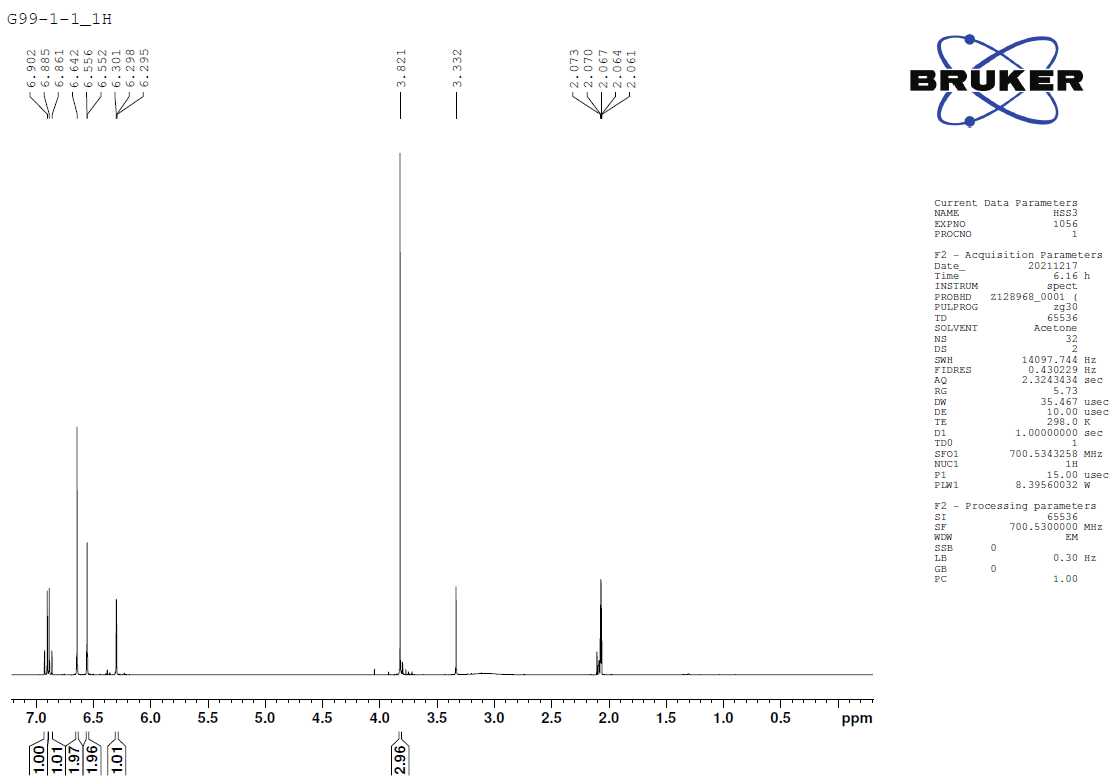 Figure S1. 1H-NMR spectrum (acetone-d6, 700 MHz) of compound 1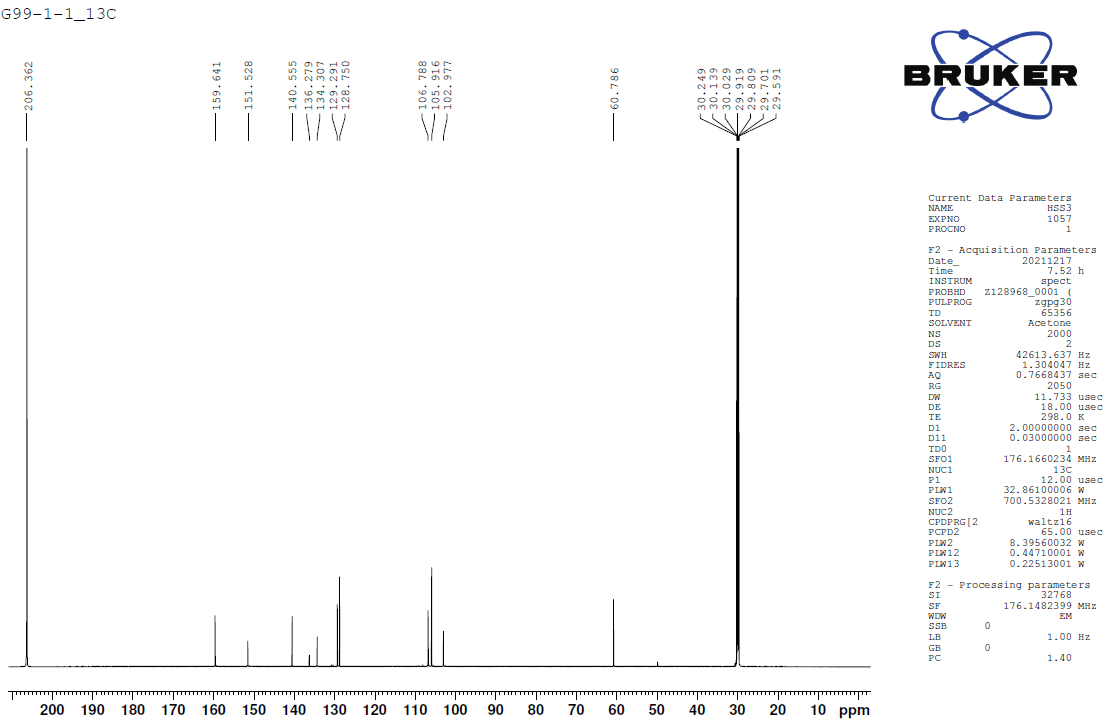 Figure S2. 13C-NMR spectrum (acetone-d6, 175 MHz) of compound 1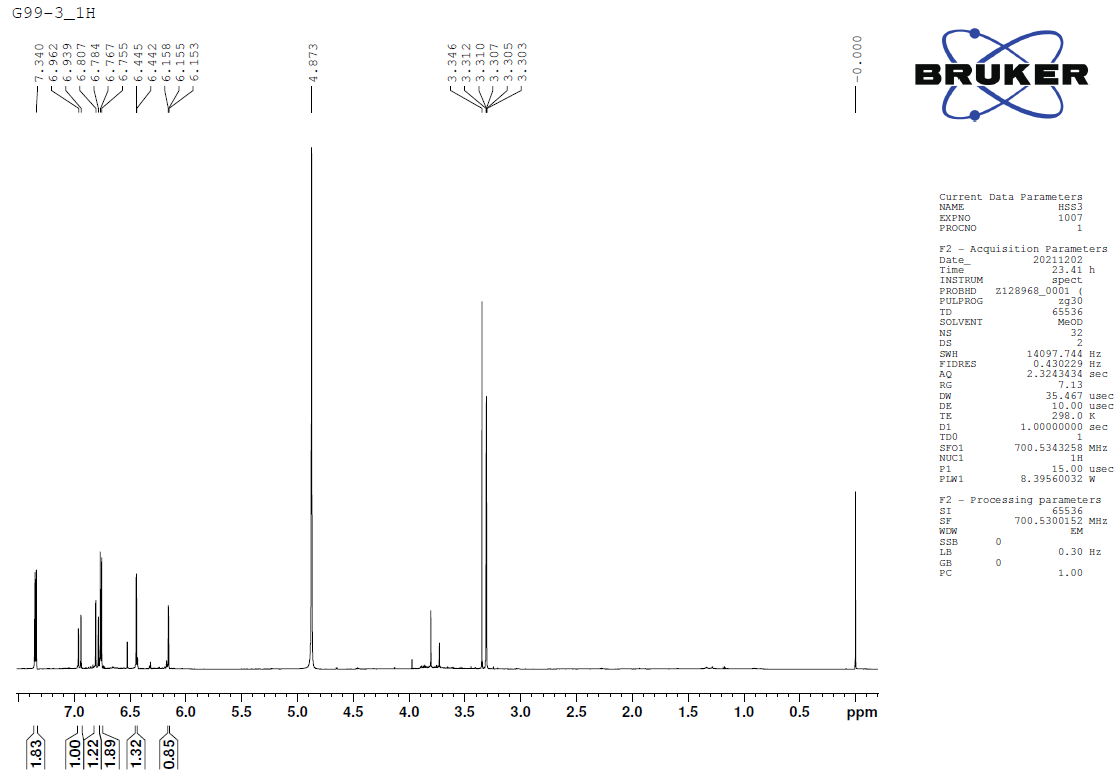 Figure S3. 1H-NMR spectrum (acetone-d6, 700 MHz) of compound 2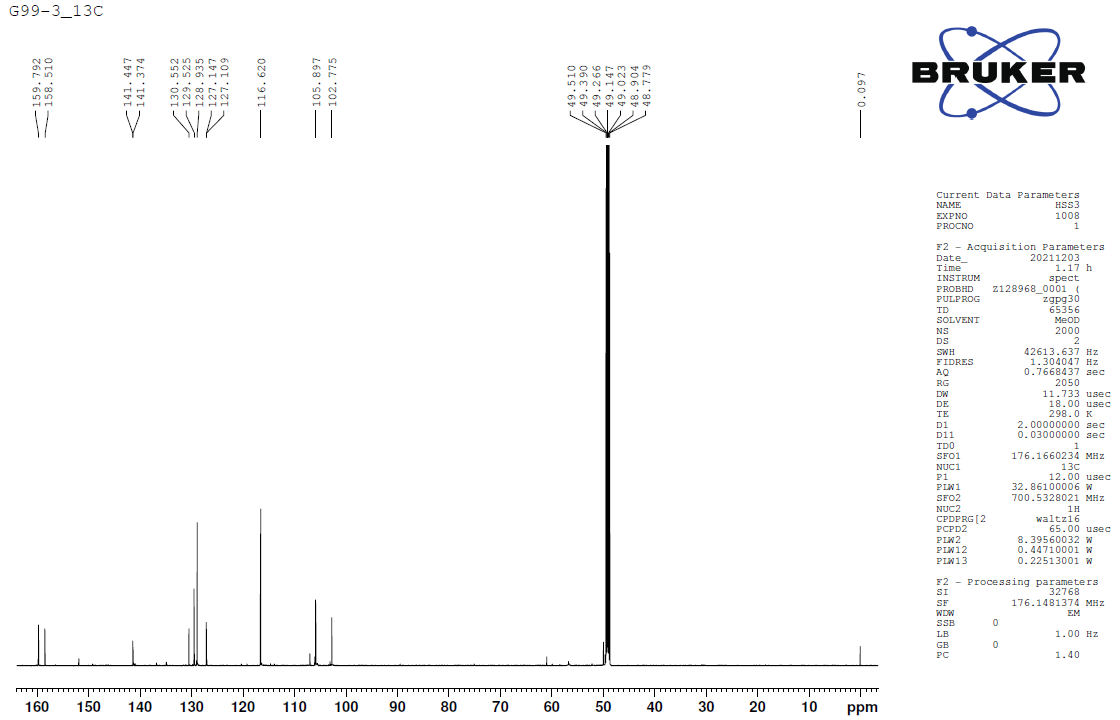 Figure S4. 13C-NMR spectrum (acetone-d6, 175 MHz) of compound 2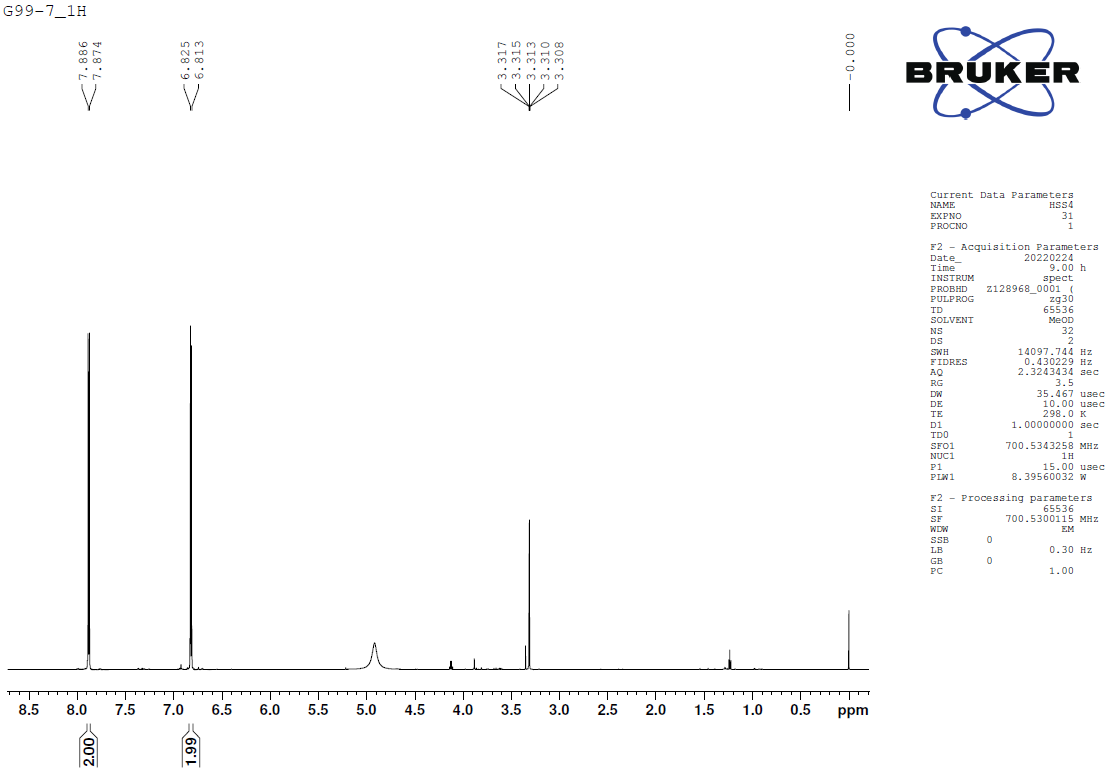 Figure S5. 1H-NMR spectrum (CD3OD, 700 MHz) of compound 3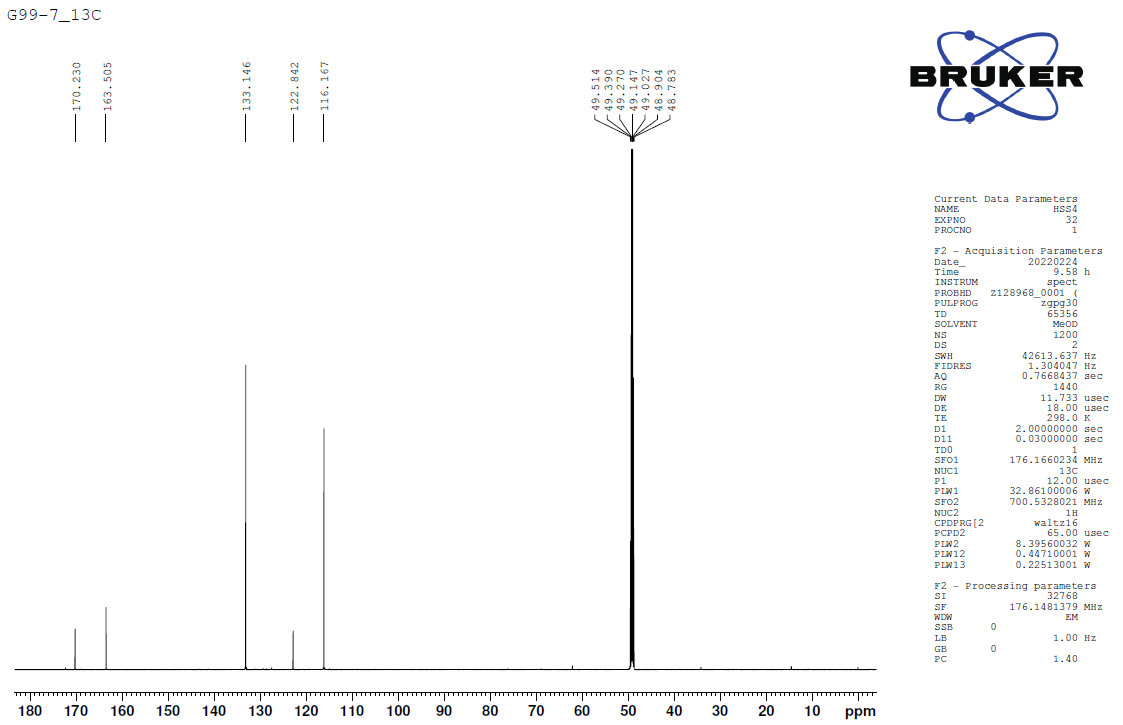 Figure S6. 13C-NMR spectrum (CD3OD, 175 MHz) of compound 3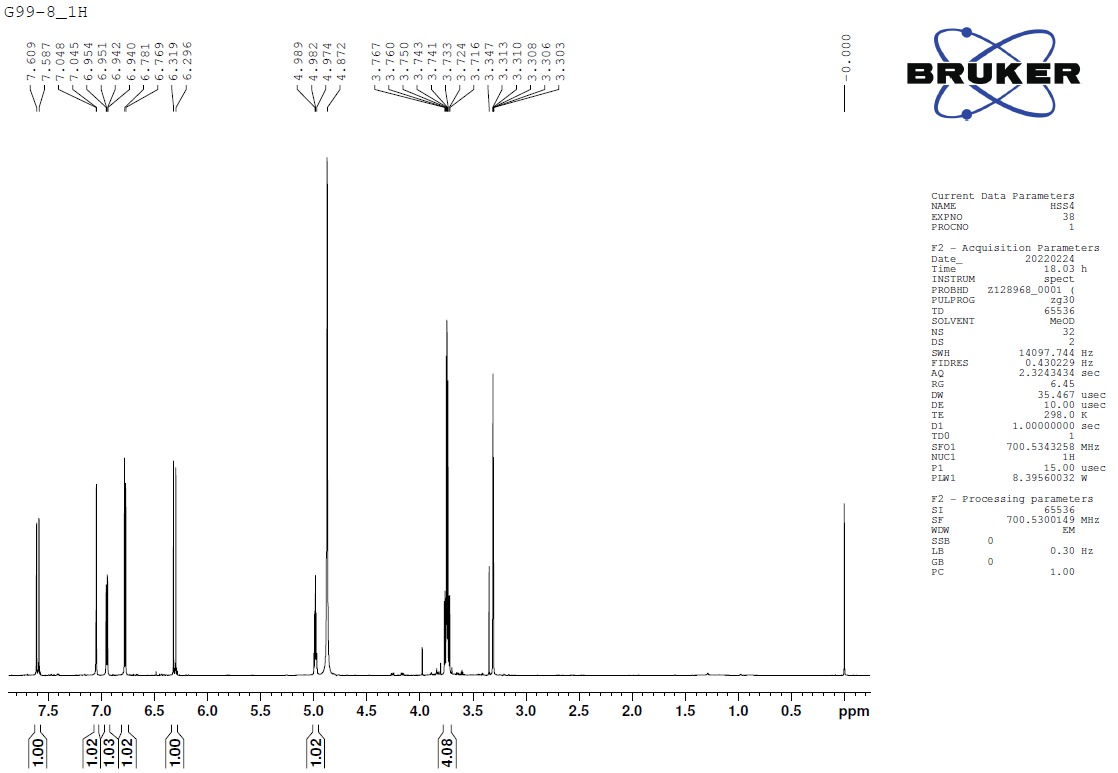 Figure S7. 1H-NMR spectrum (CD3OD, 700 MHz) of compound 4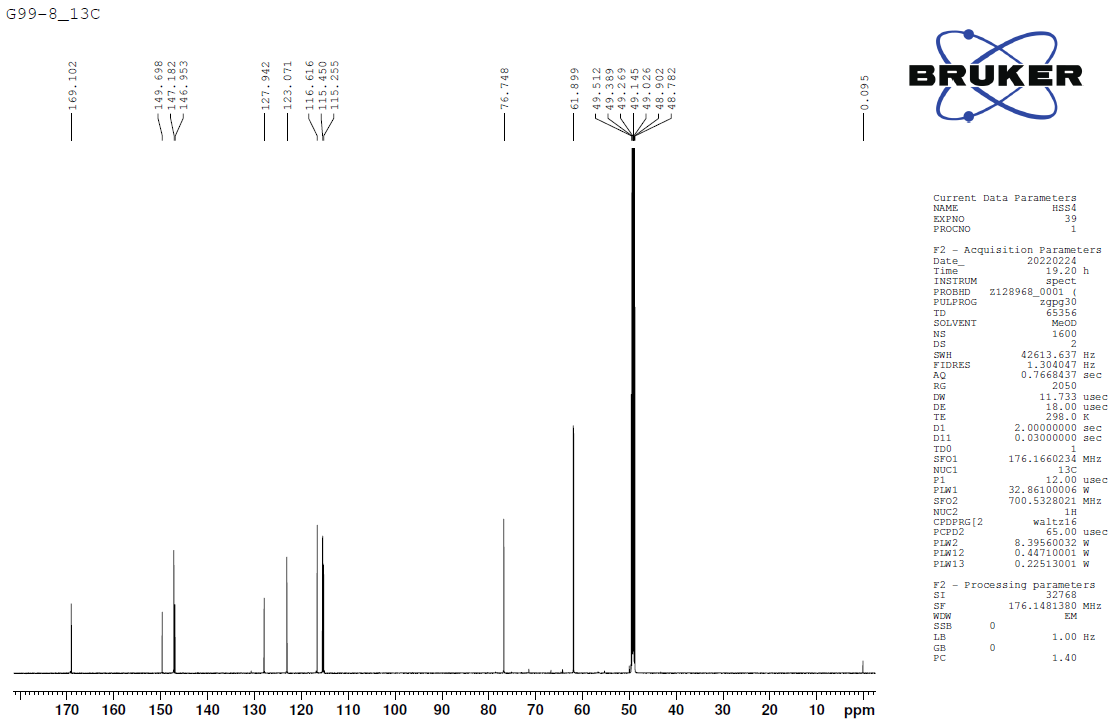 Figure S8. 13C-NMR spectrum (CD3OD, 175 MHz) of compound 4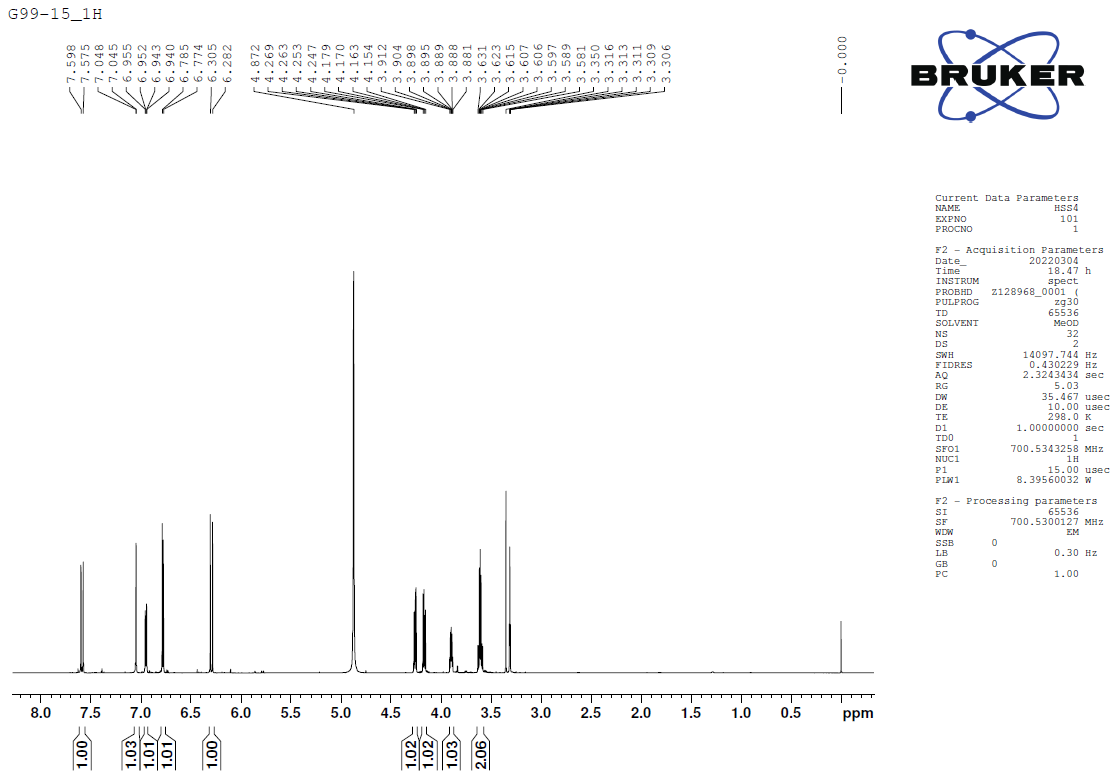 Figure S9. 1H-NMR spectrum (CD3OD, 700 MHz) of compound 5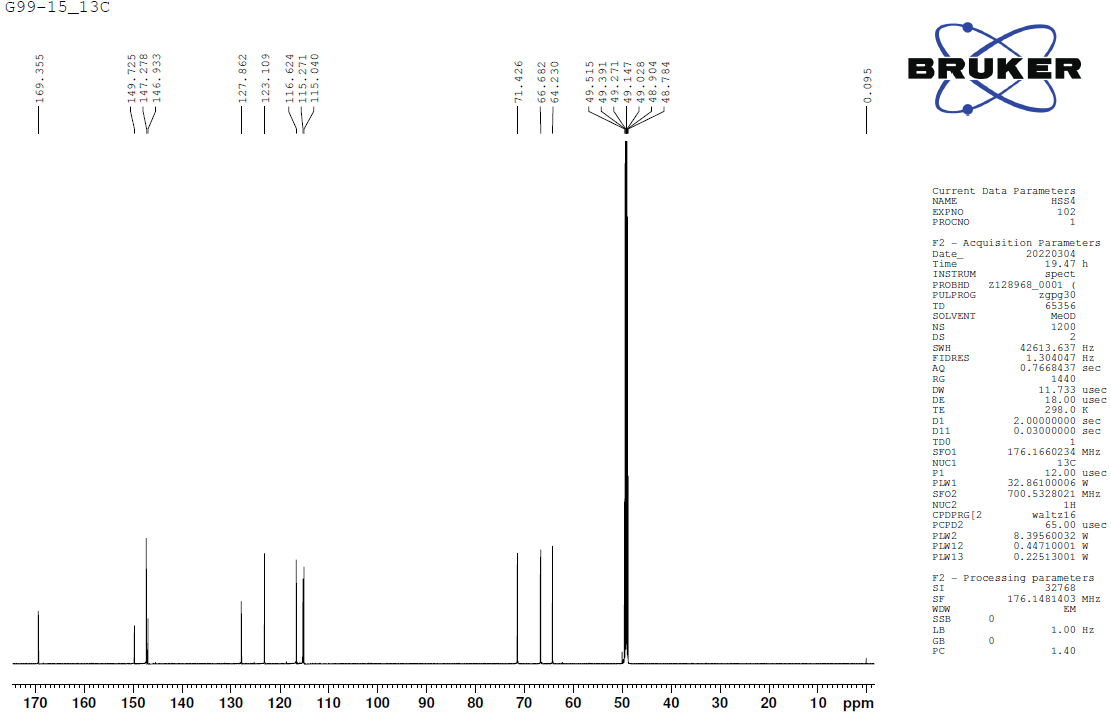 Figure S10. 13C-NMR spectrum (CD3OD, 175 MHz) of compound 5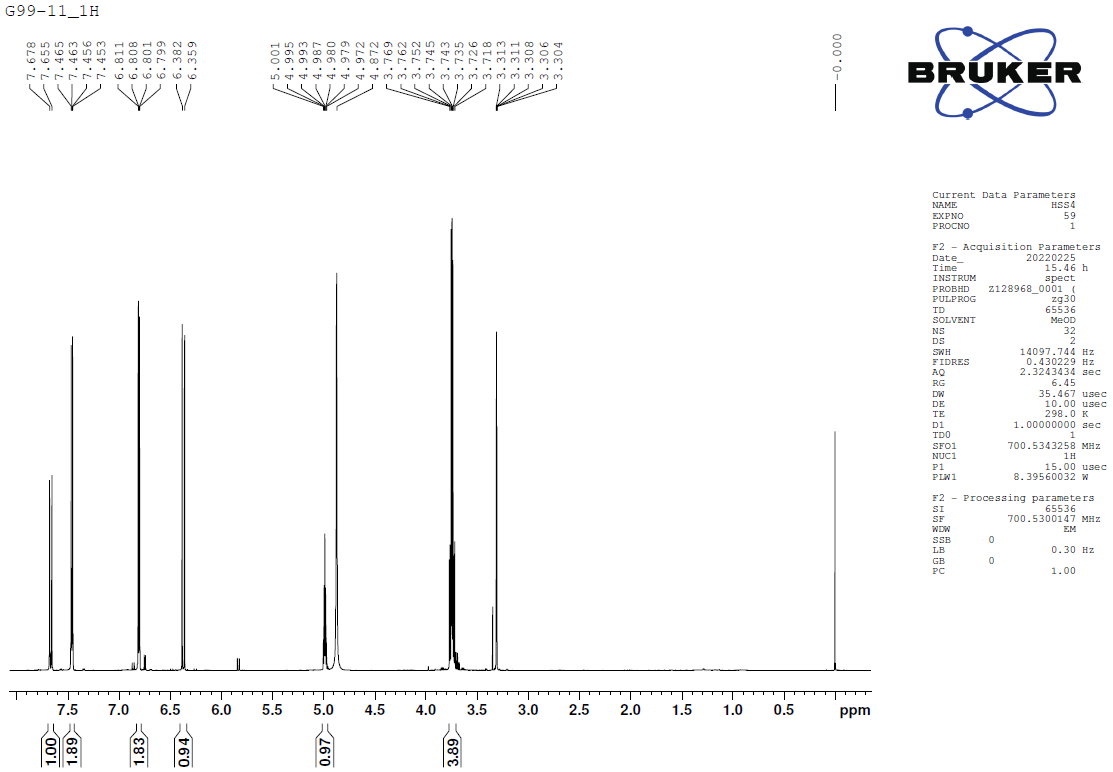 Figure S11. 1H-NMR spectrum (CD3OD, 700 MHz) of compound 6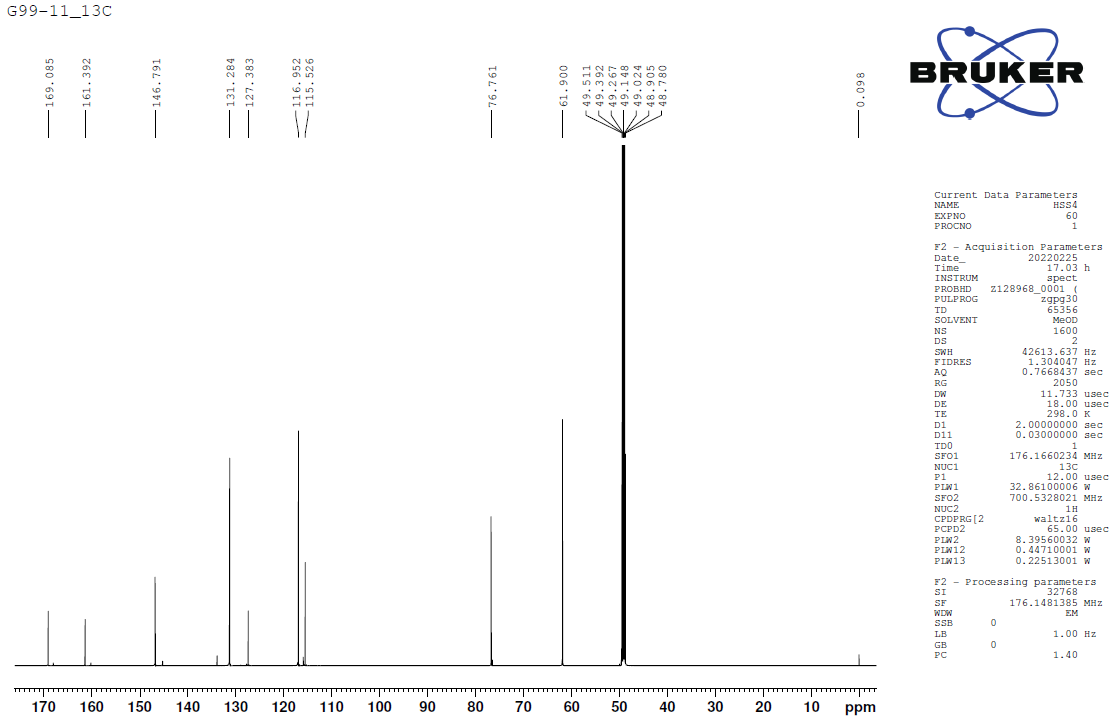 Figure S12. 13C-NMR spectrum (CD3OD, 175 MHz) of compound 6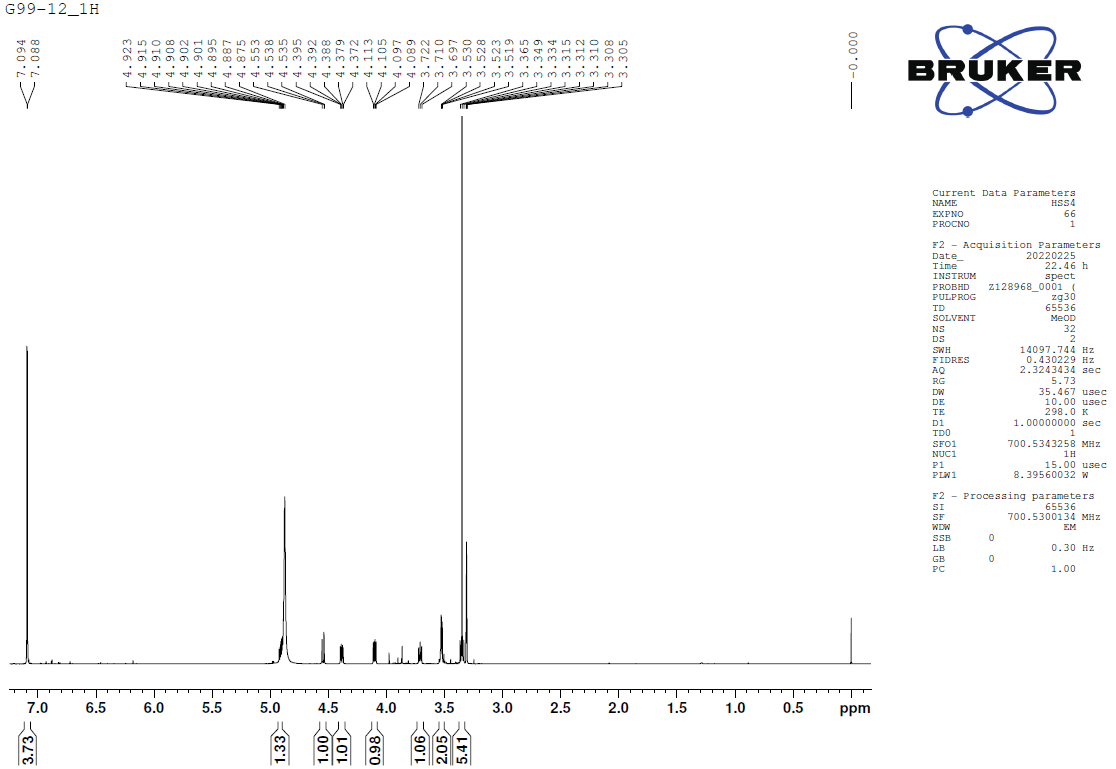 Figure S13. 1H-NMR spectrum (CD3OD, 700 MHz) of compound 7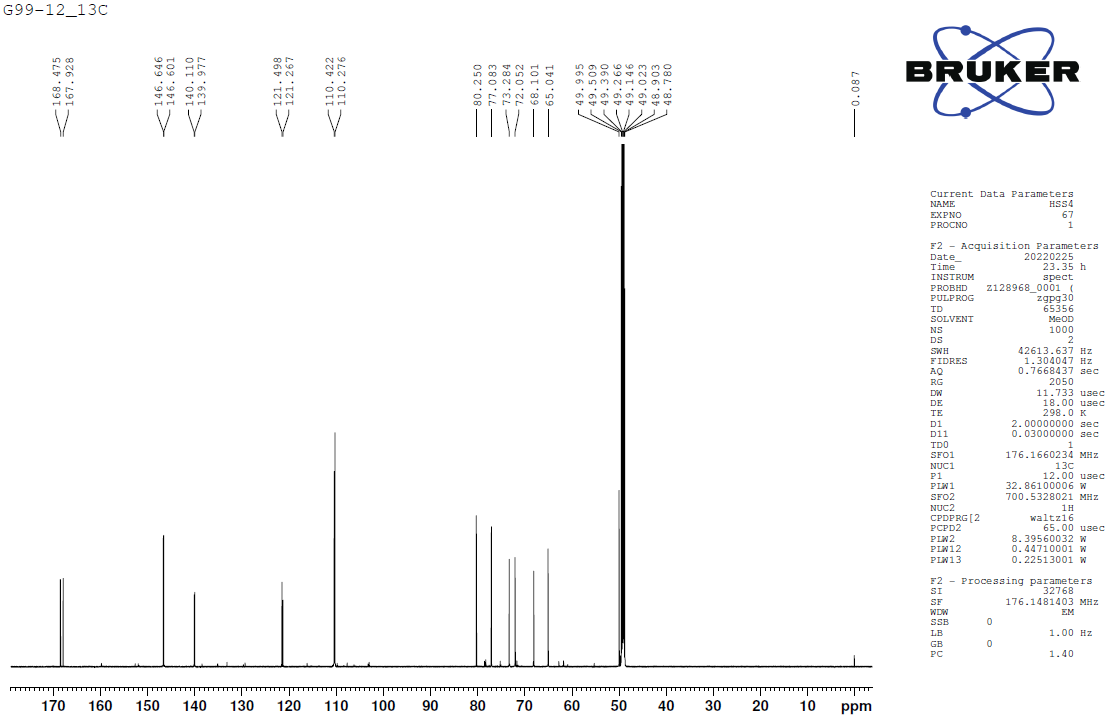 Figure S14. 13C-NMR spectrum (CD3OD, 175 MHz) of compound 7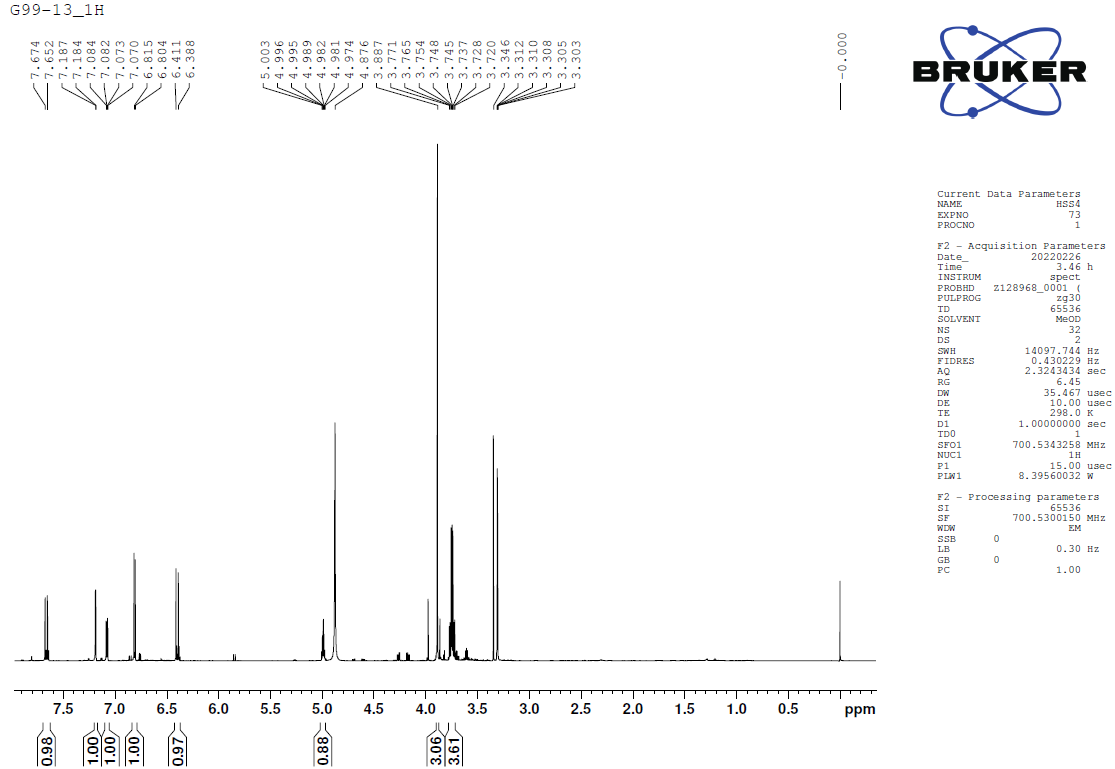 Figure S15. 1H-NMR spectrum (CD3OD, 700 MHz) of compound 8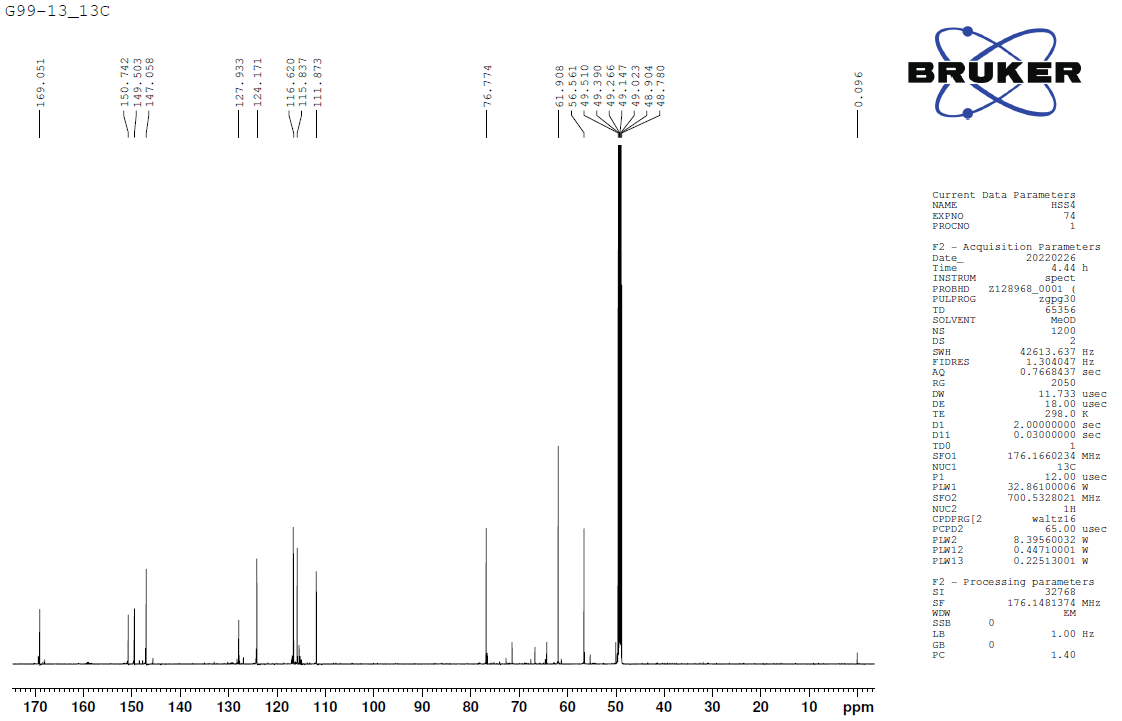 Figure S16. 13C-NMR spectrum (CD3OD, 175 MHz) of compound 8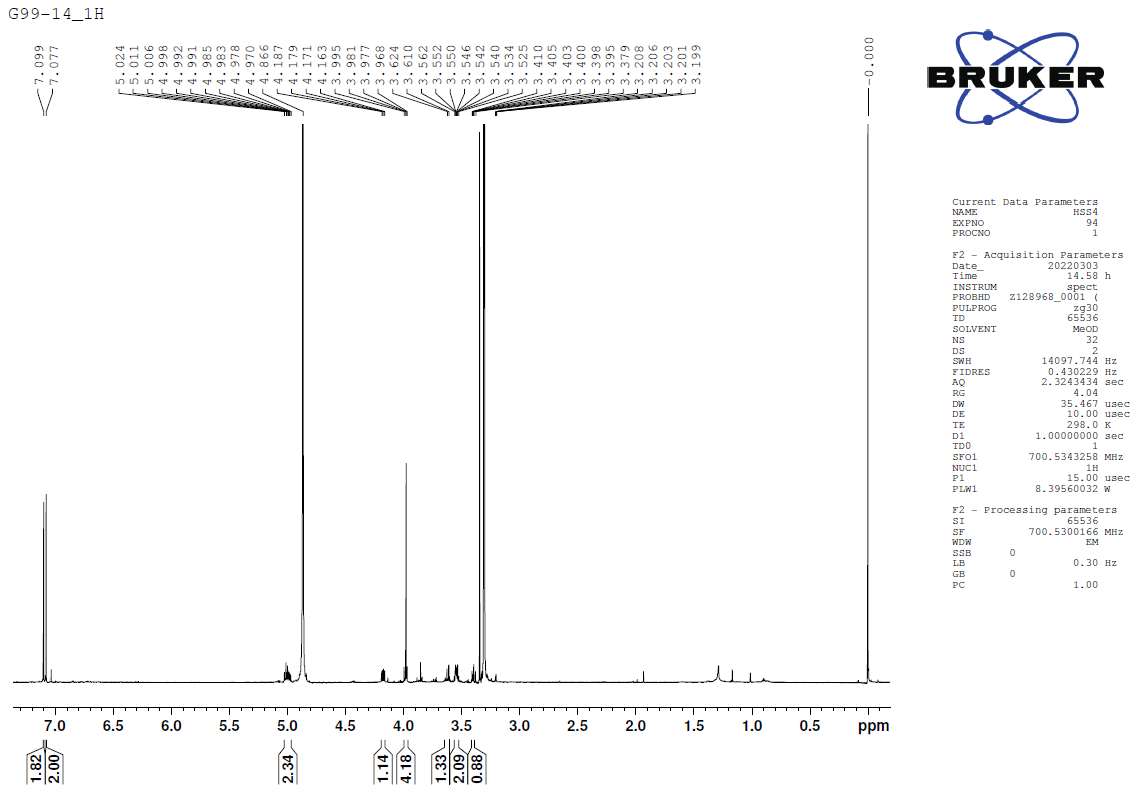 Figure S17. 1H-NMR spectrum (CD3OD, 700 MHz) of compound 9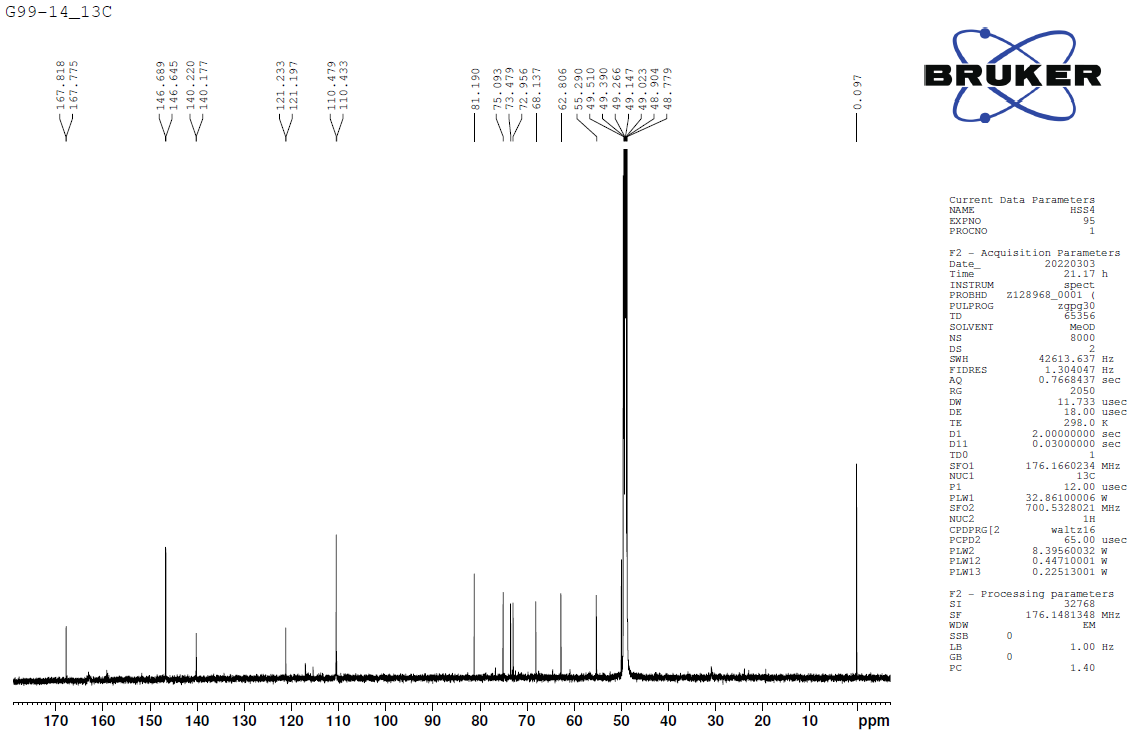 Figure S18. 13C-NMR spectrum (CD3OD, 175 MHz) of compound 9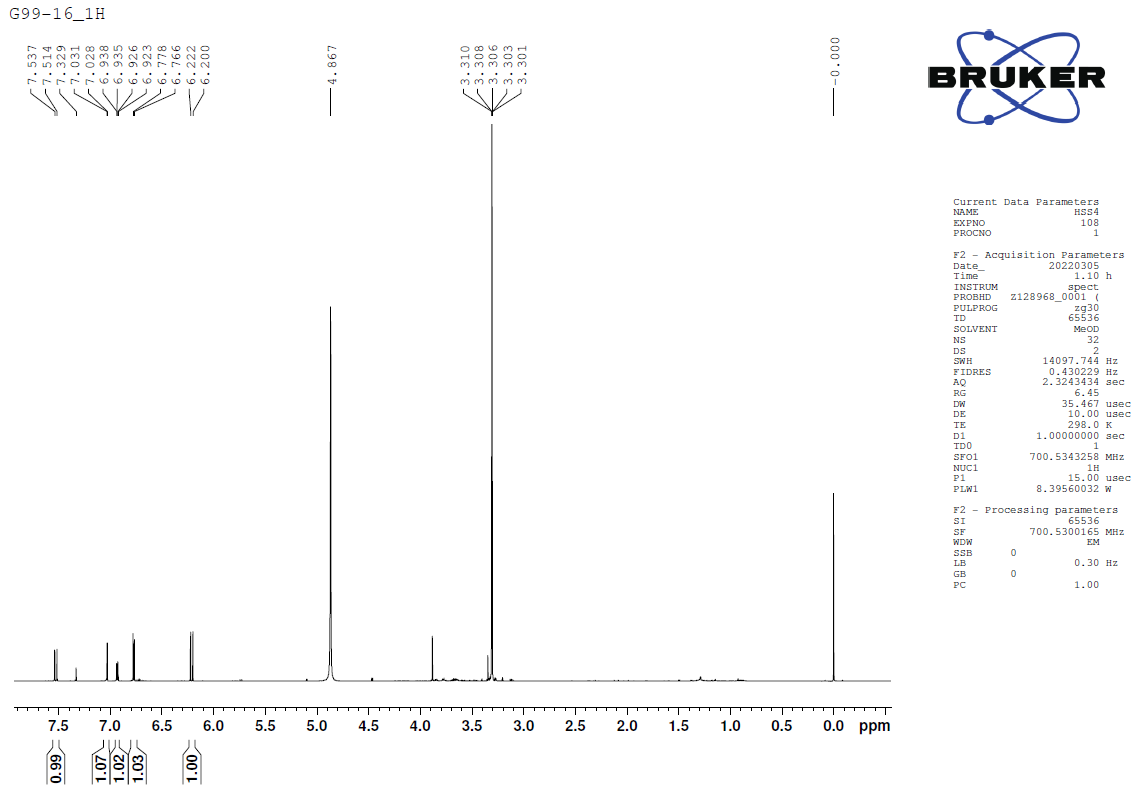 Figure S19. 1H-NMR spectrum (CD3OD, 700 MHz) of compound 10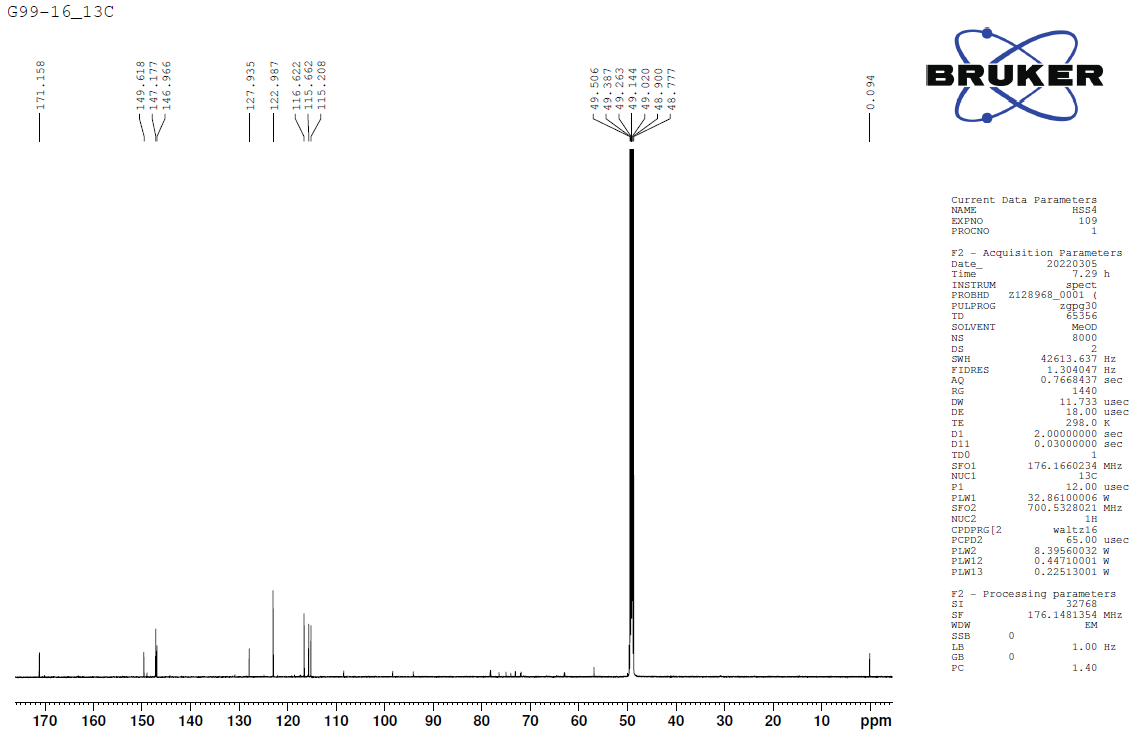 Figure S20. 13C-NMR spectrum (CD3OD, 175 MHz) of compound 10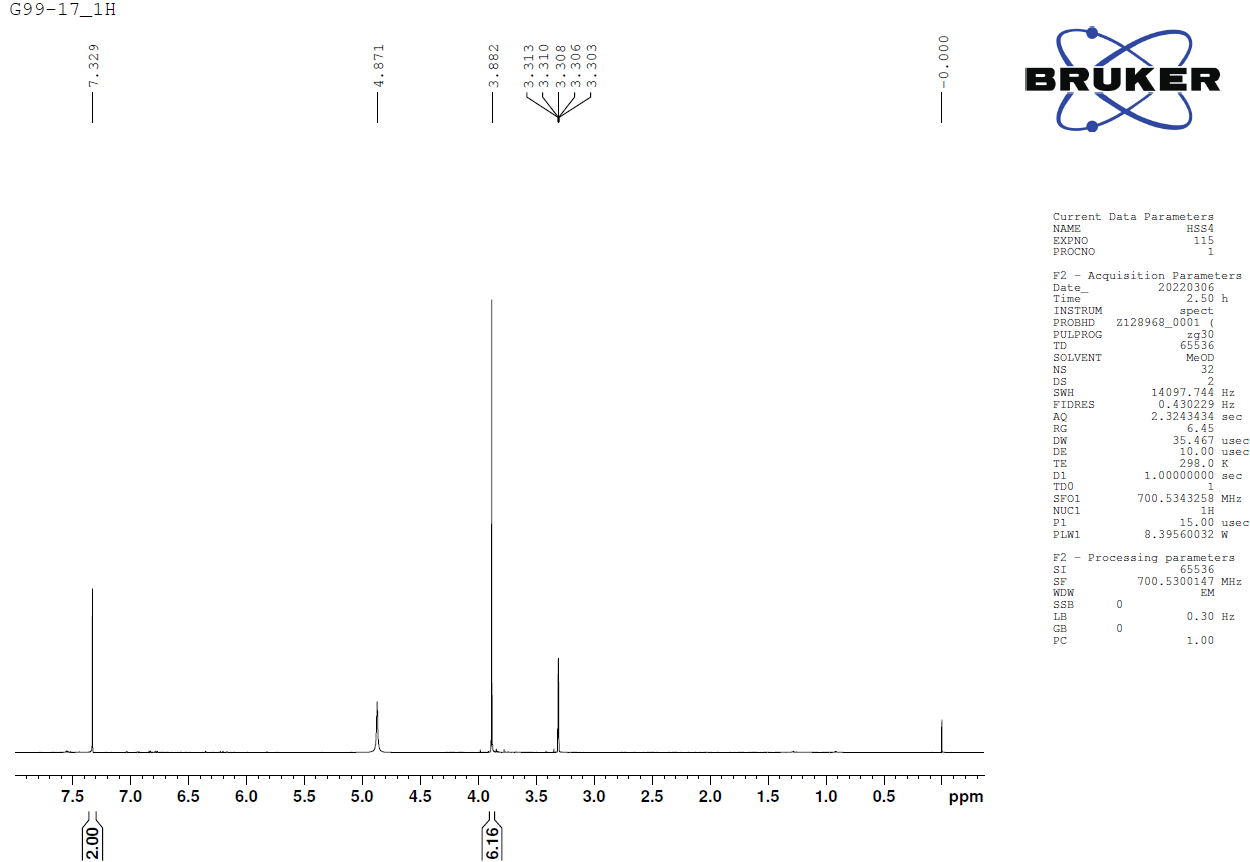 Figure S21. 1H-NMR spectrum (CD3OD, 700 MHz) of compound 11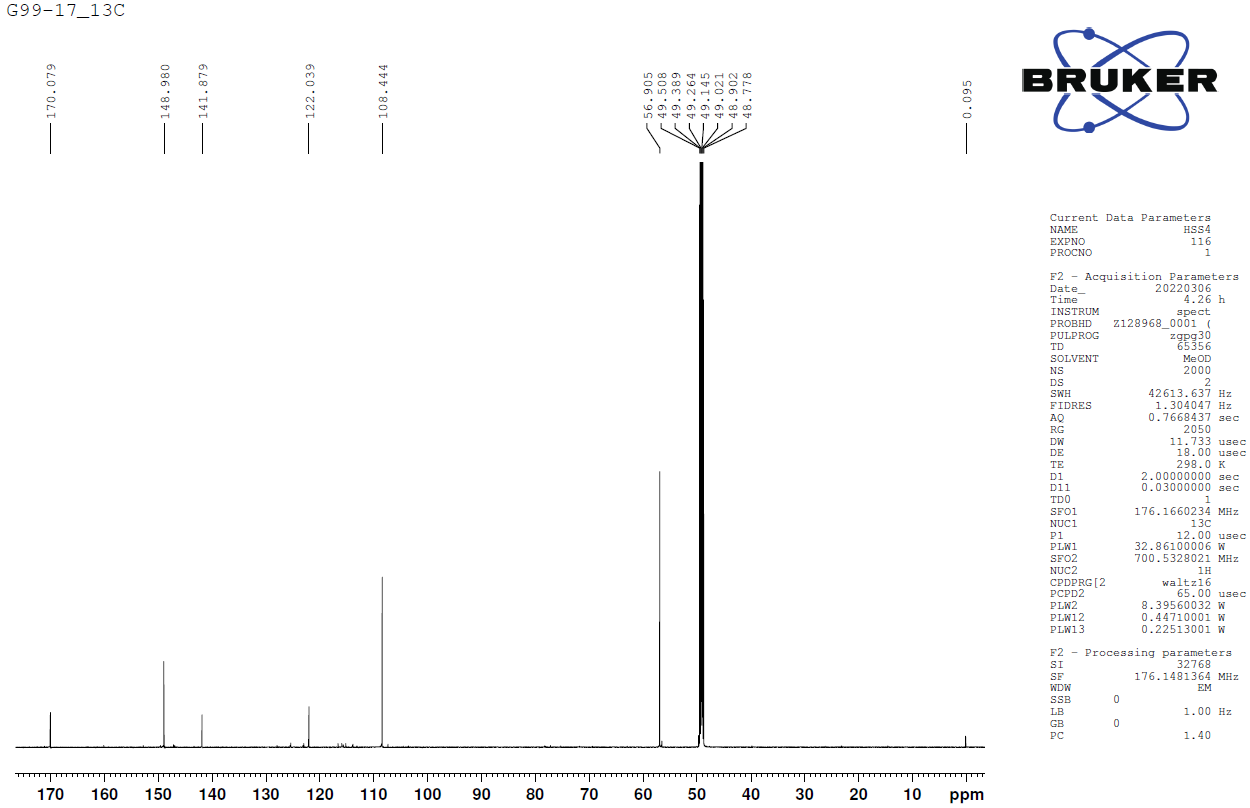 Figure S22. 13C-NMR spectrum (CD3OD, 175 MHz) of compound 11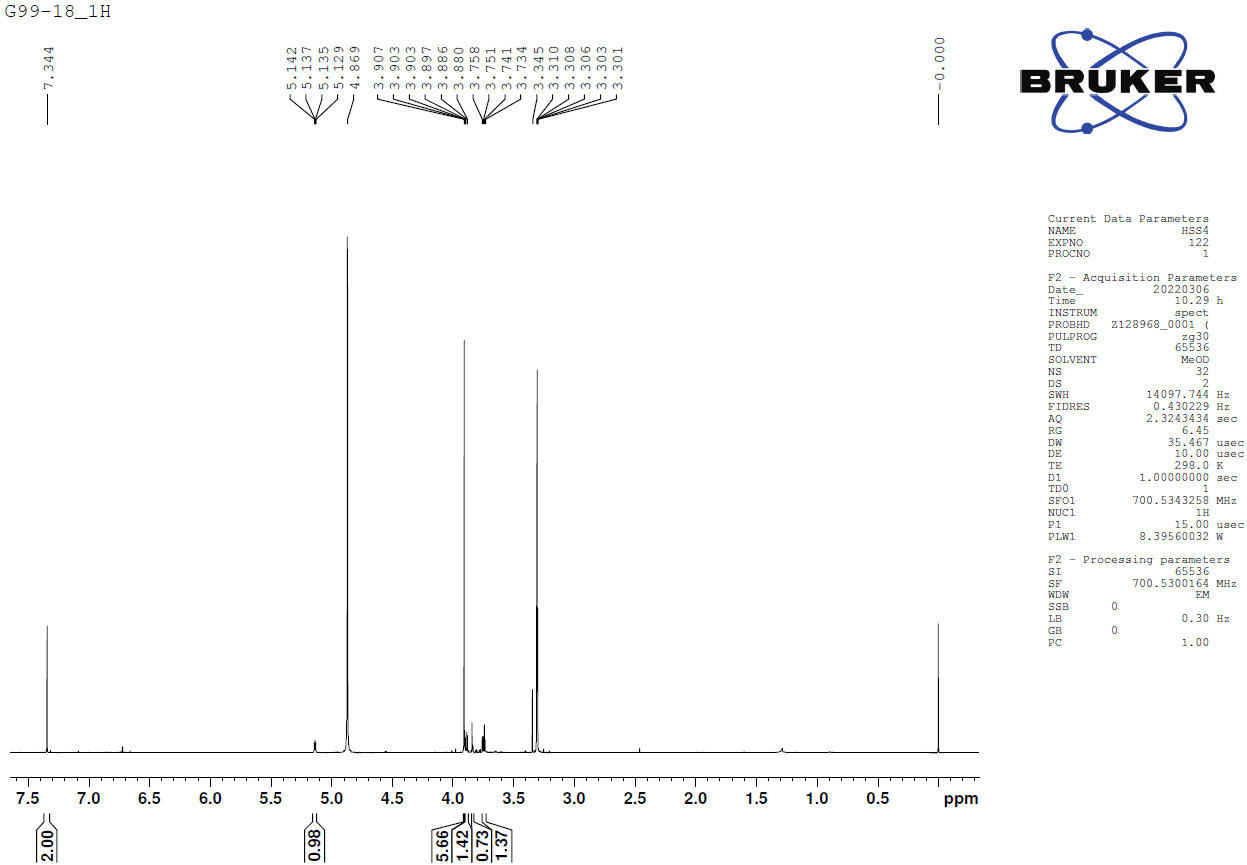 Figure S23. 1H-NMR spectrum (CD3OD, 700 MHz) of compound 12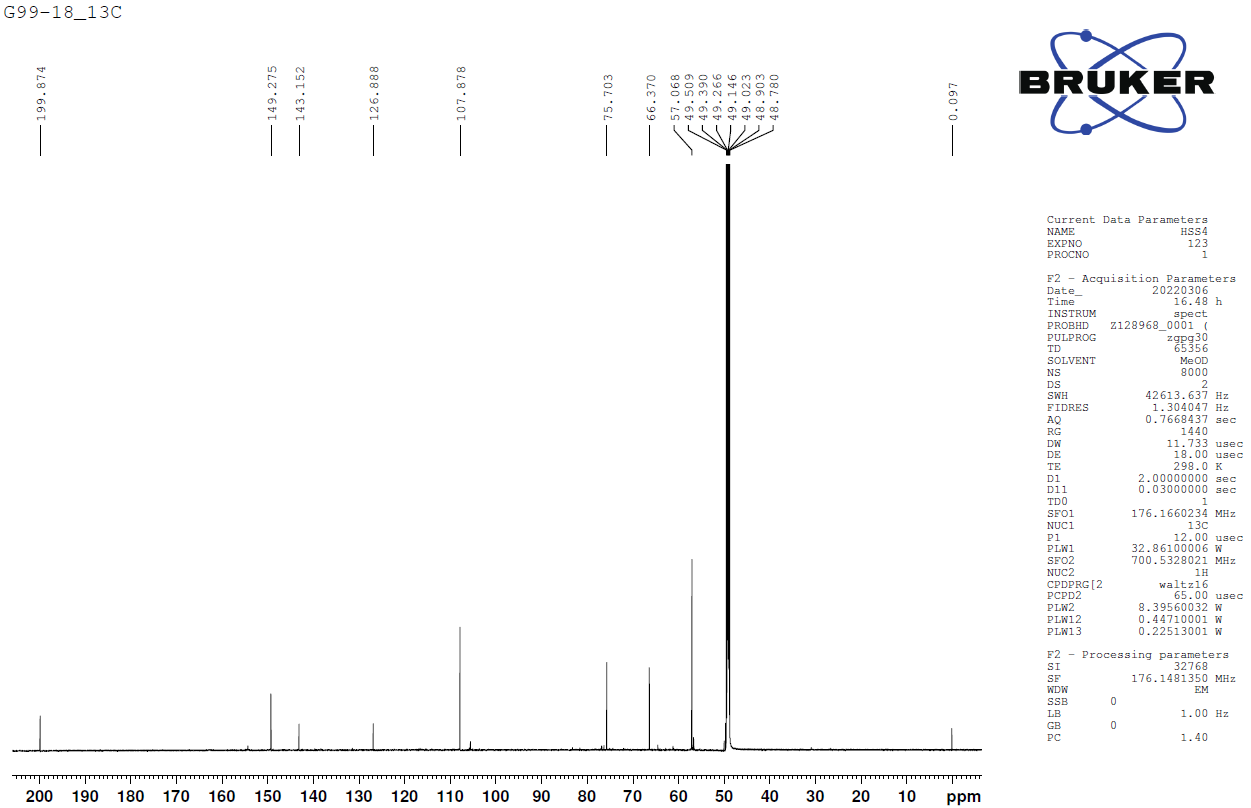 Figure S24. 13C-NMR spectrum (CD3OD, 175 MHz) of compound 12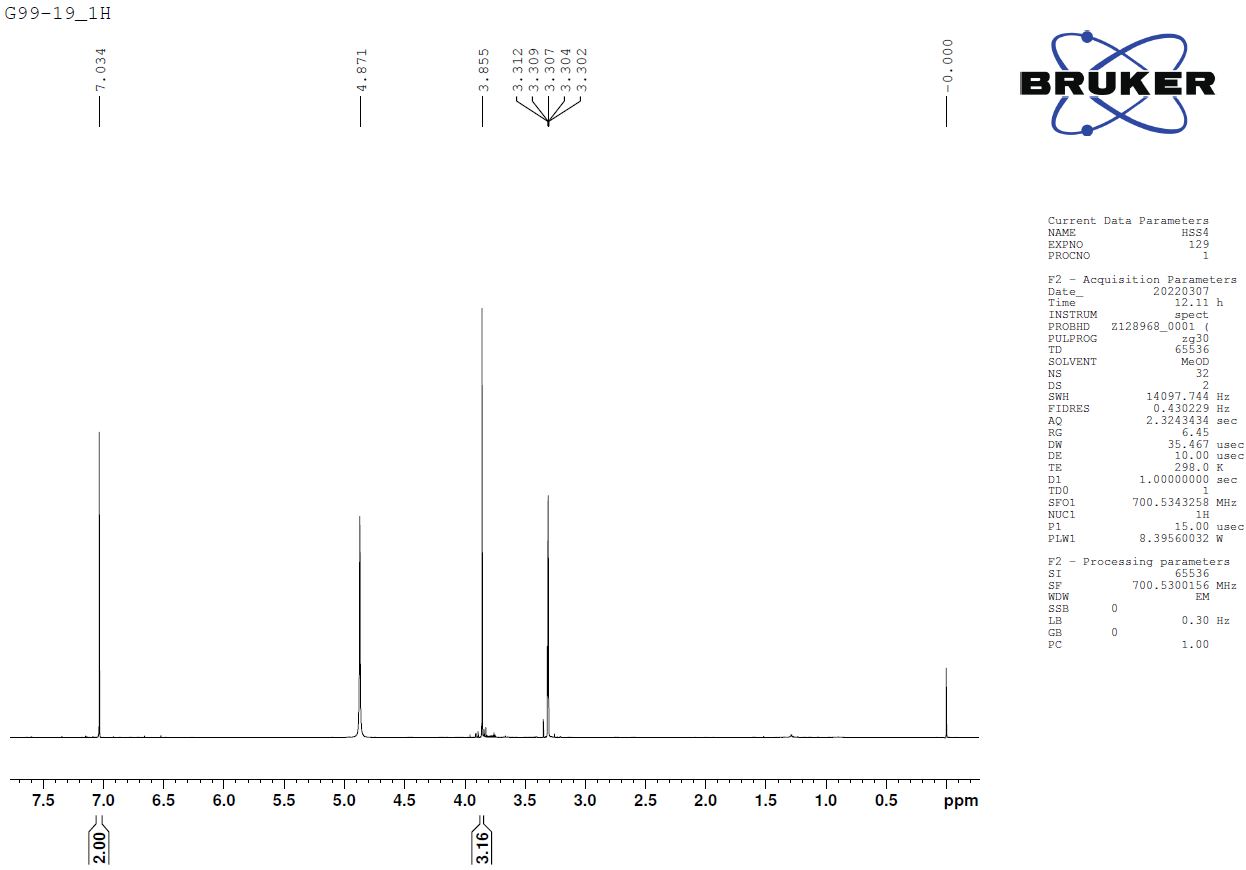 Figure S25. 1H-NMR spectrum (CD3OD, 700 MHz) of compound 13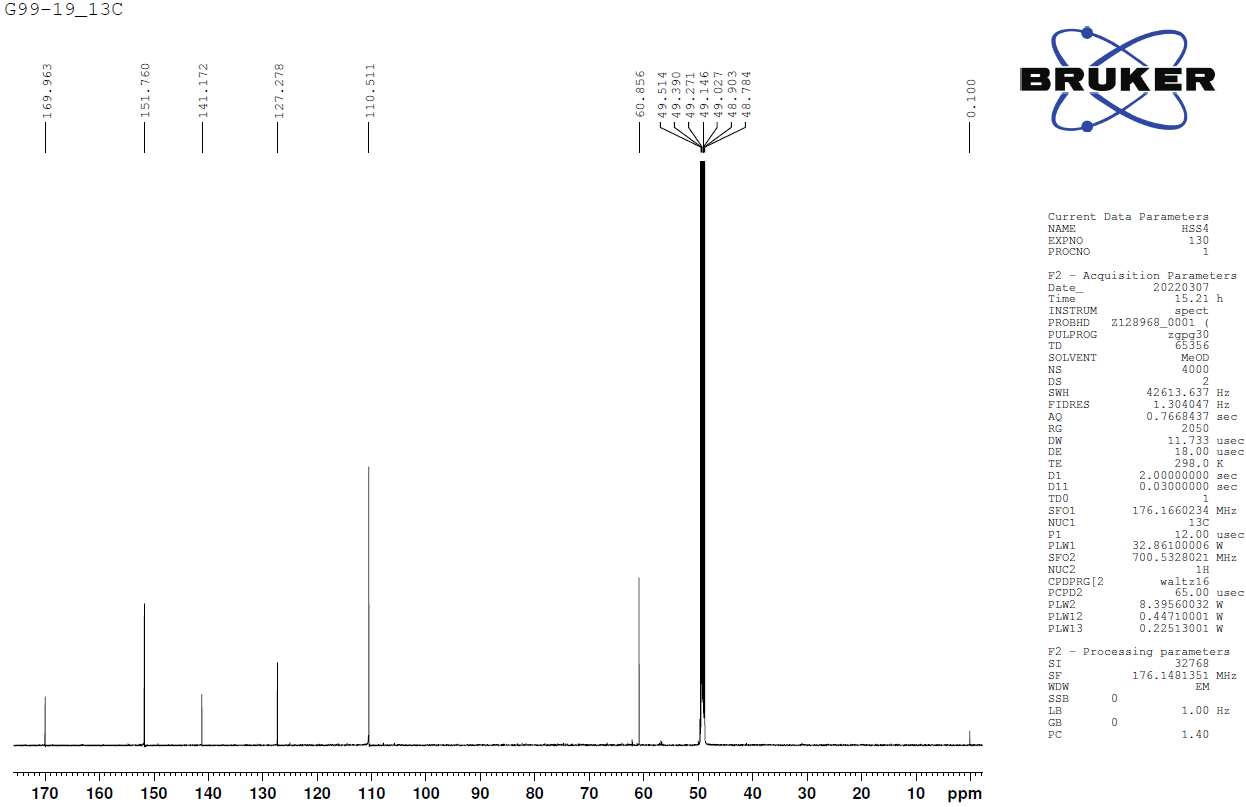 Figure S26. 13C-NMR spectrum (CD3OD, 175 MHz) of compound 13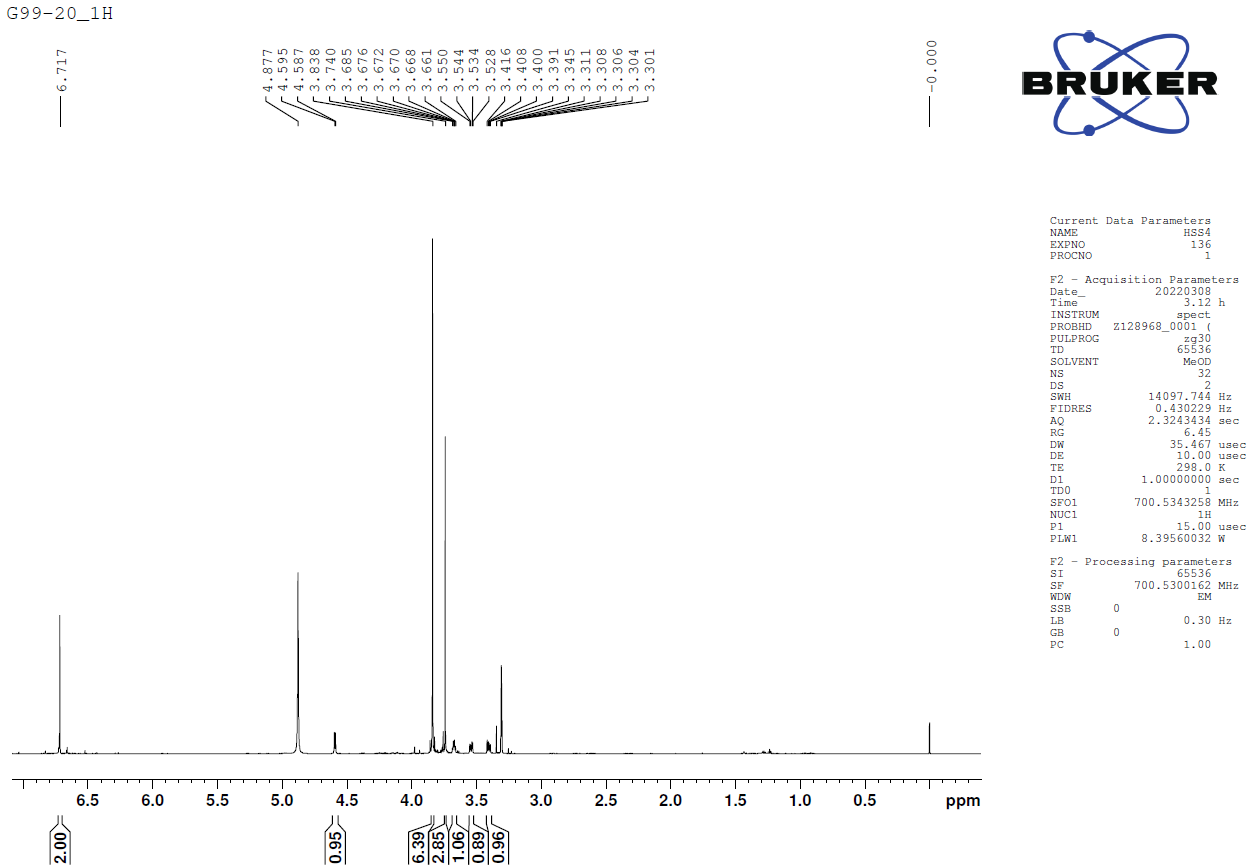 Figure S27. 1H-NMR spectrum (CD3OD, 700 MHz) of compound 14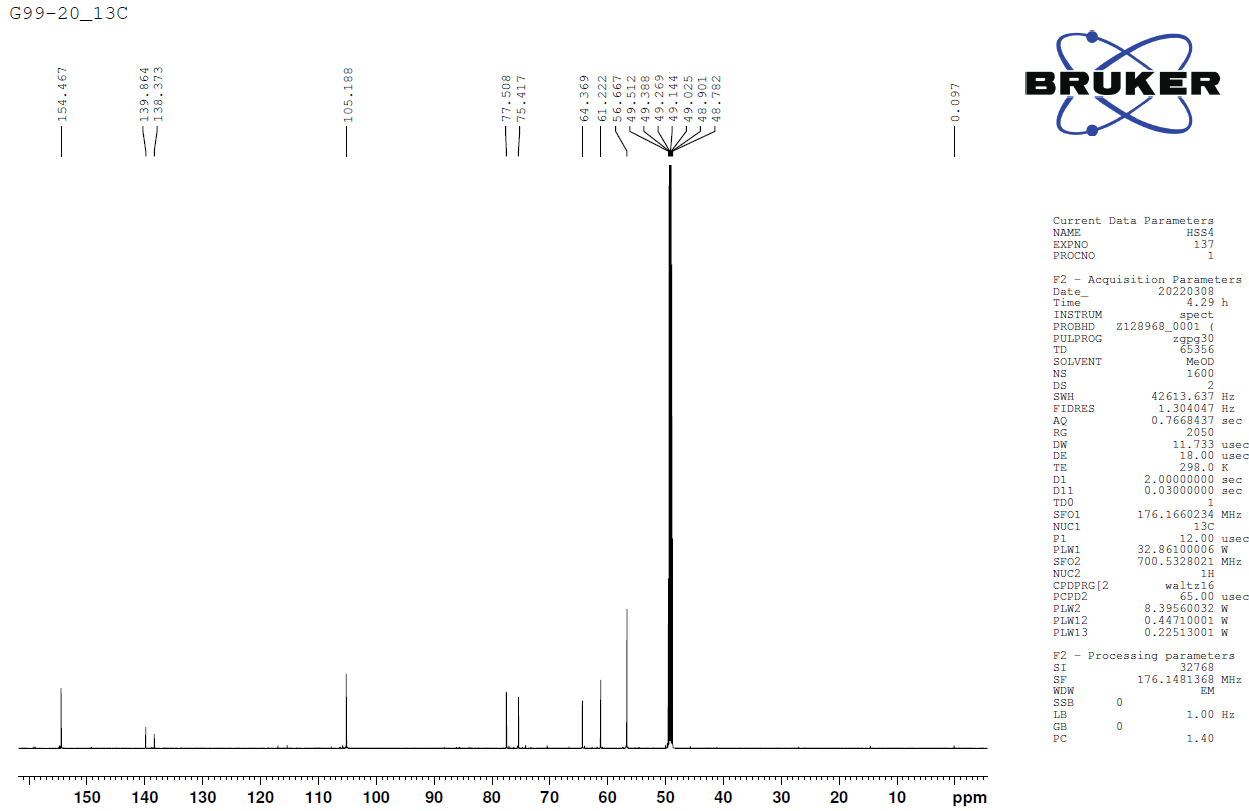 Figure S28. 13C-NMR spectrum (CD3OD, 175 MHz) of compound 14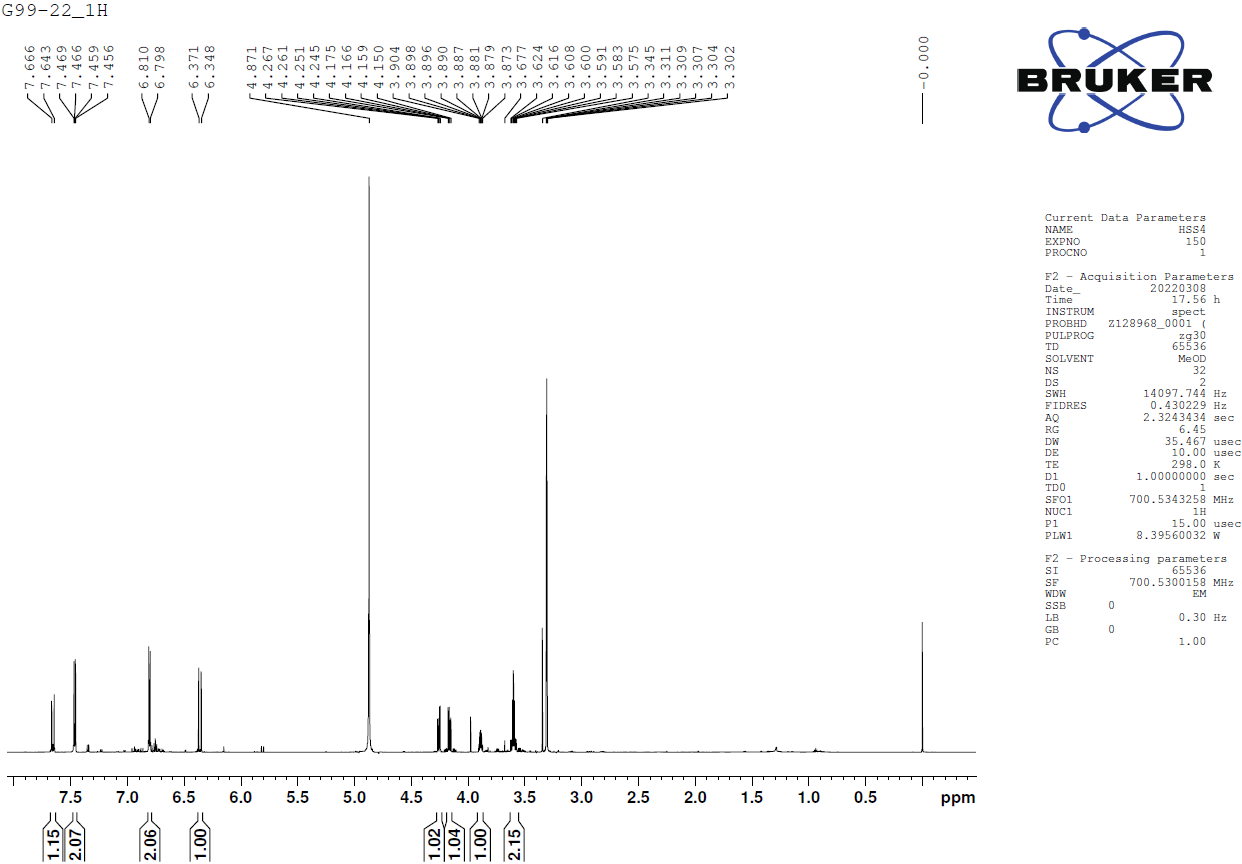 Figure S29. 1H-NMR spectrum (CD3OD, 700 MHz) of compound 15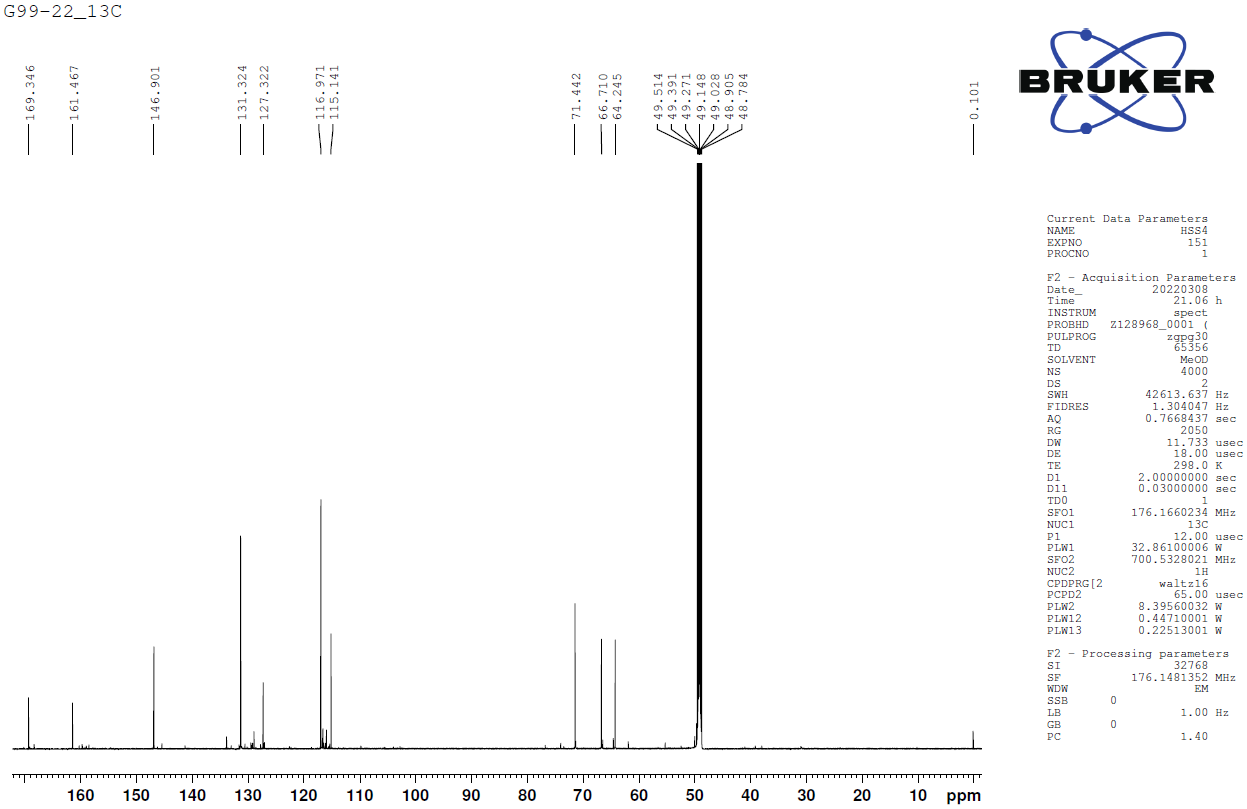 Figure S30. 13C-NMR spectrum (CD3OD, 175 MHz) of compound 15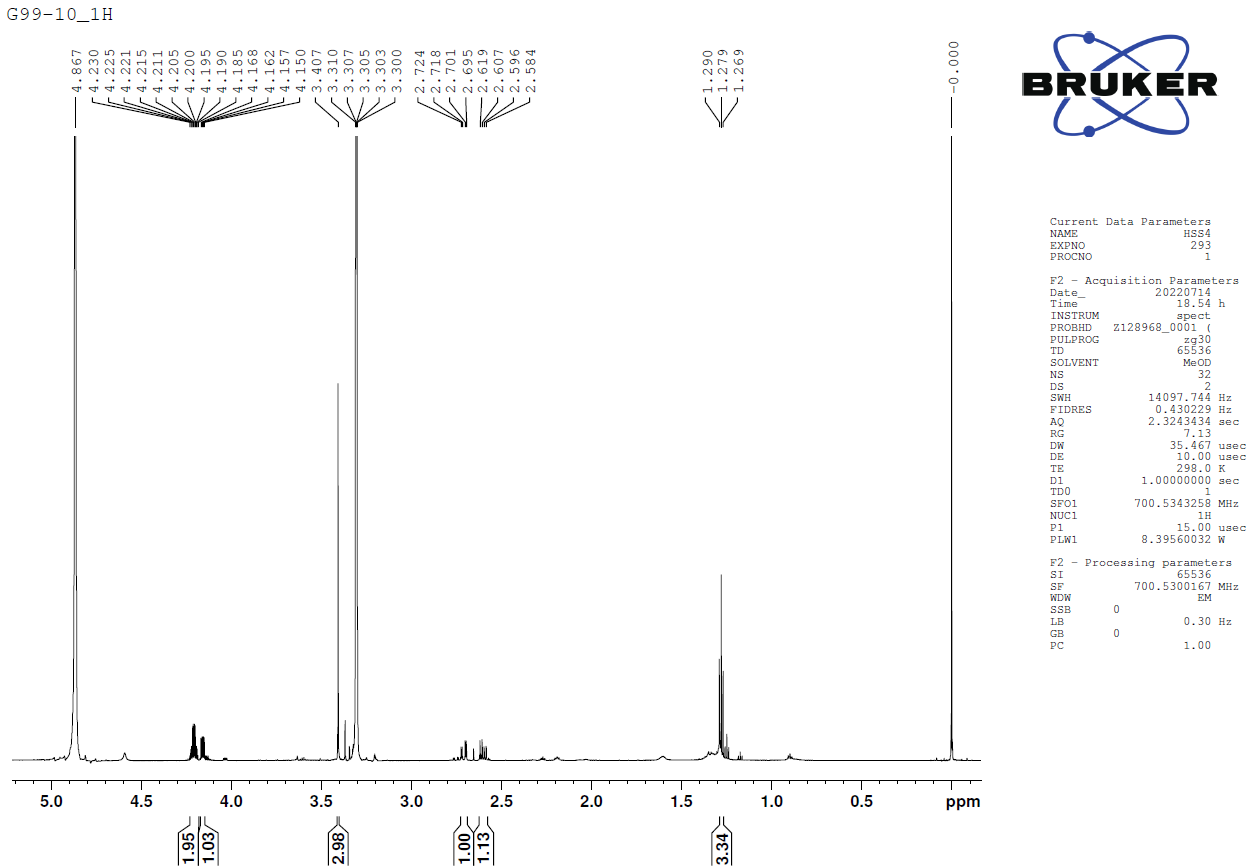 Figure S31. 1H-NMR spectrum (CD3OD, 700 MHz) of compound 16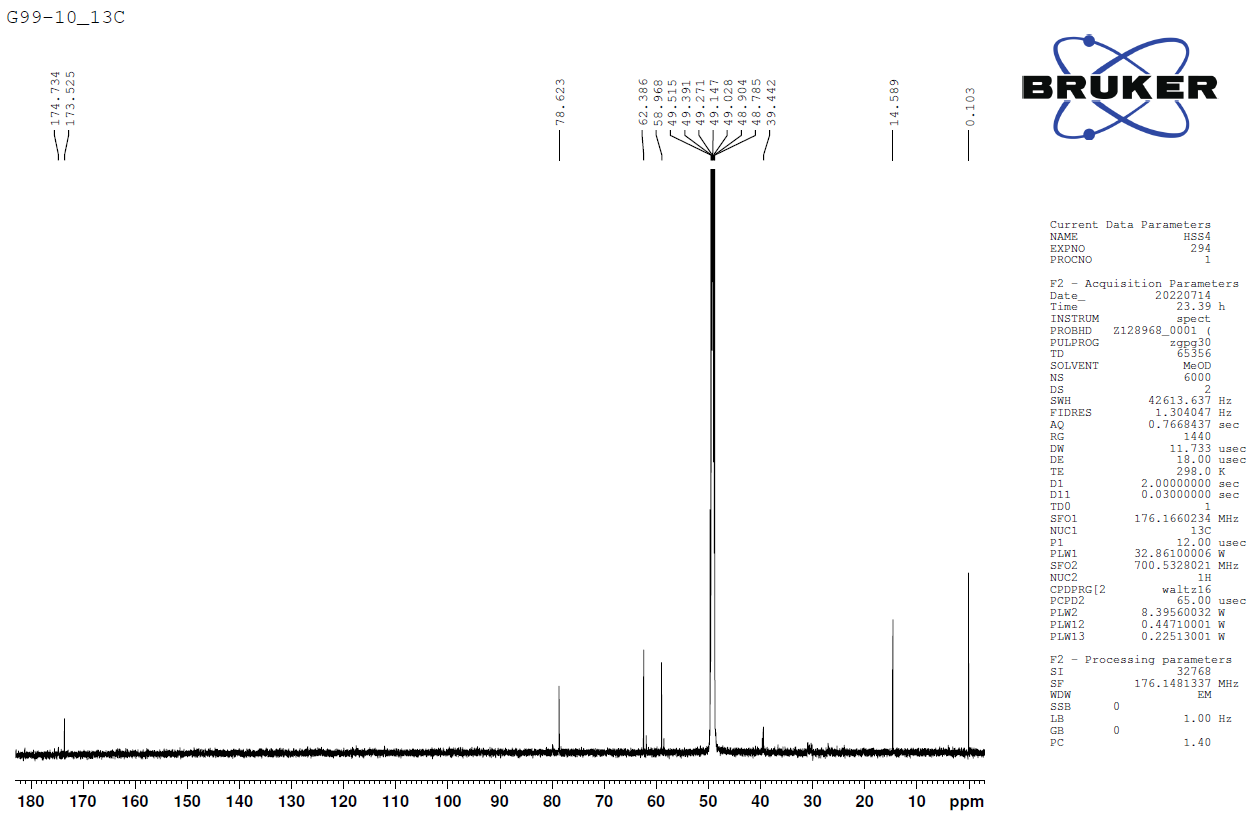 Figure S32. 13C-NMR spectrum (CD3OD, 175 MHz) of compound 16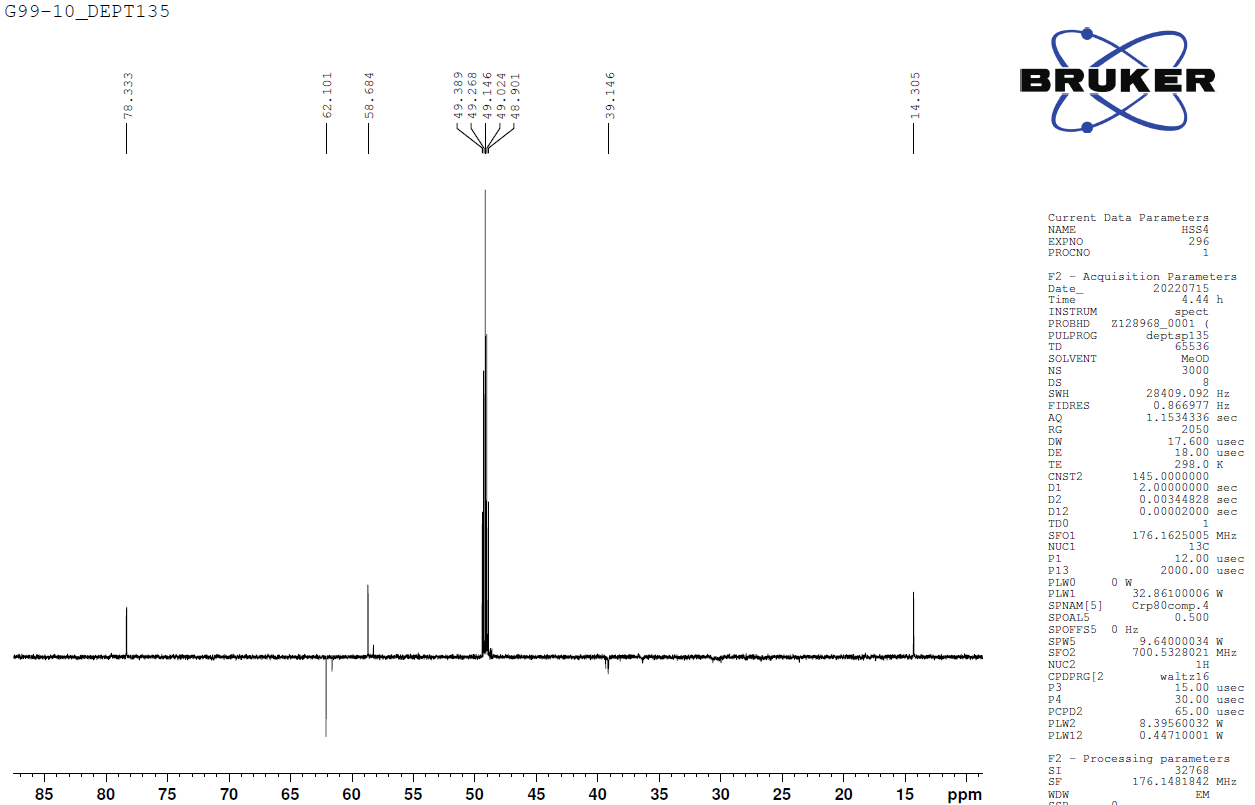 Figure S33. DEPT135 spectrum of compound 16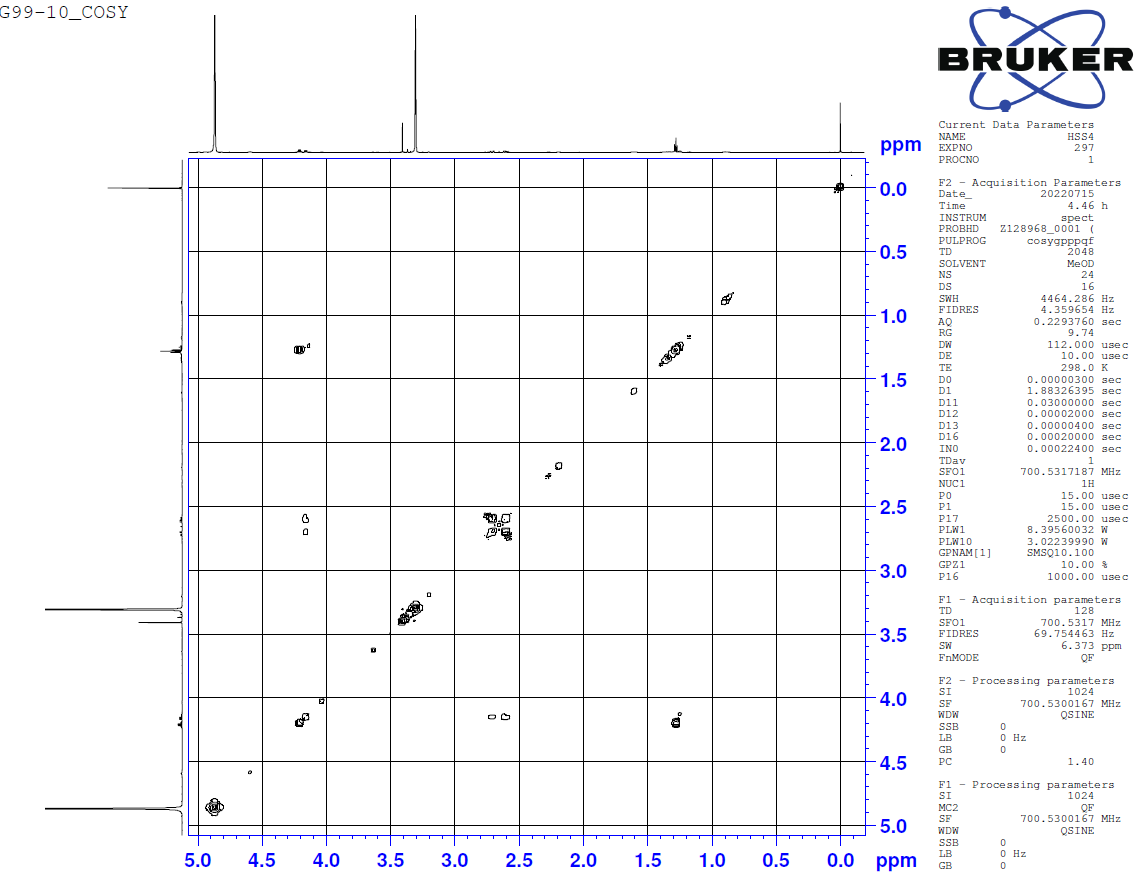 Figure S34. 1H-1H COSY spectrum of compound 16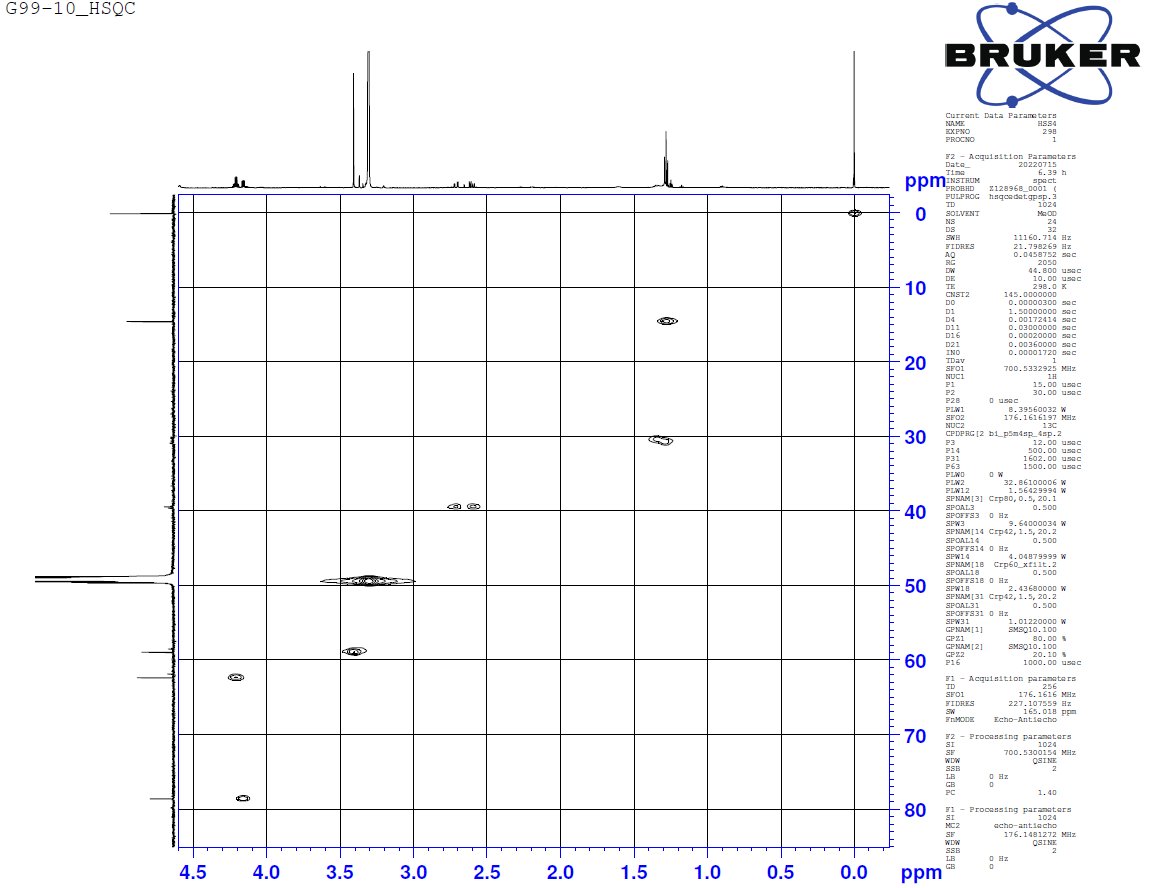 Figure S35. HSQC spectrum of compound 16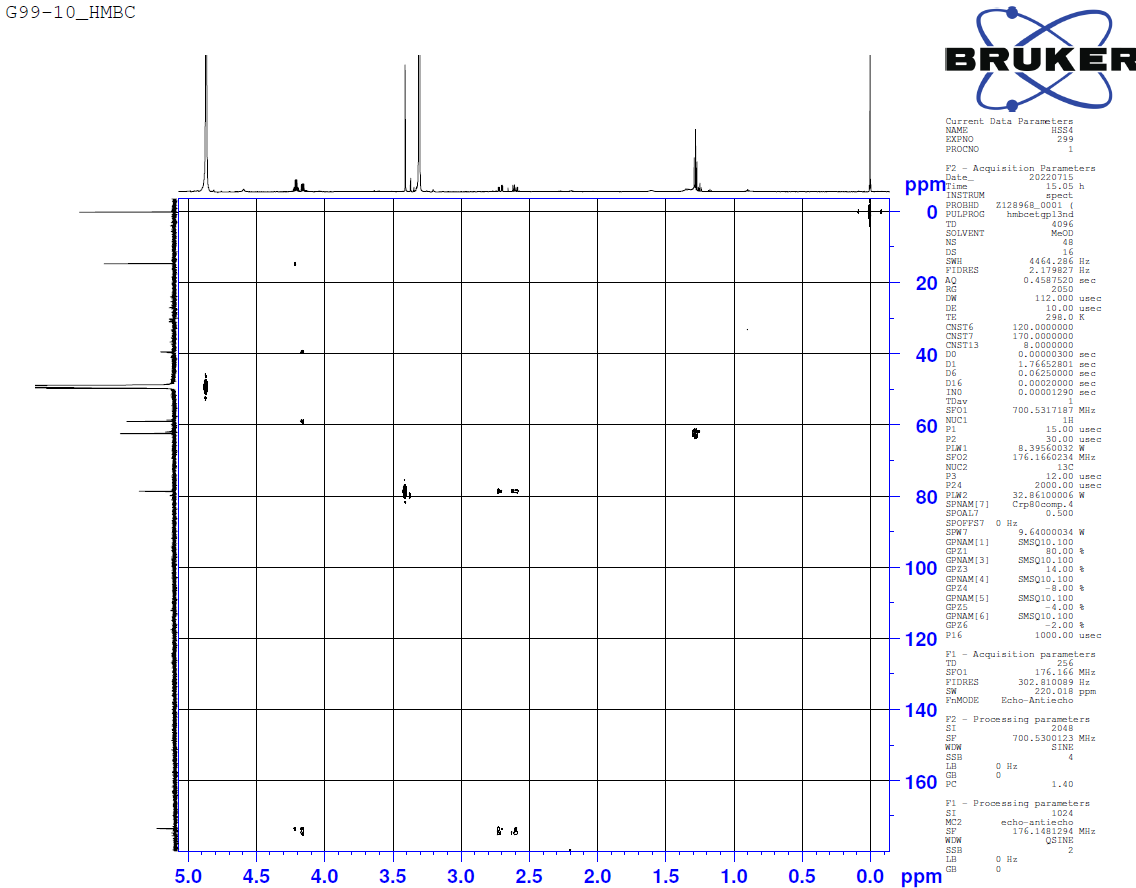 Figure S36. HMBC spectrum of compound 16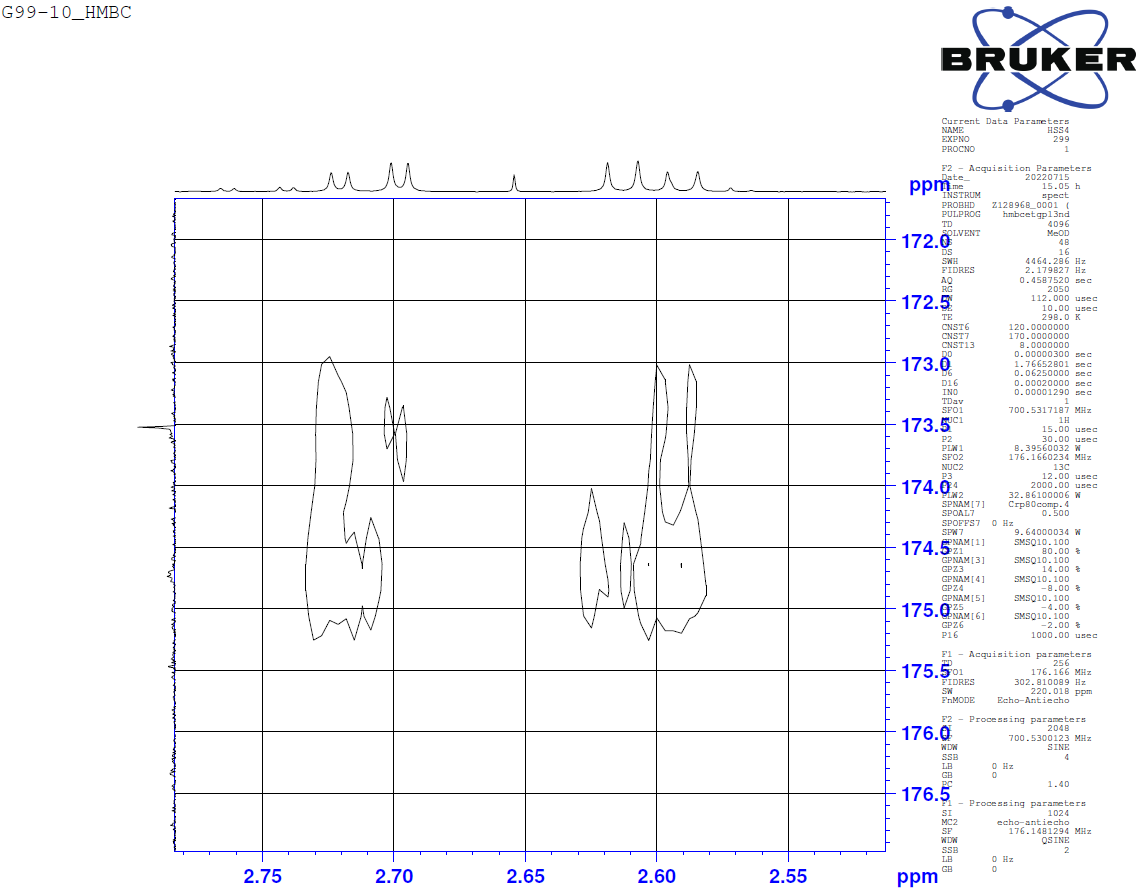 Figure S37. Expansion of HMBC spectrum of compound 16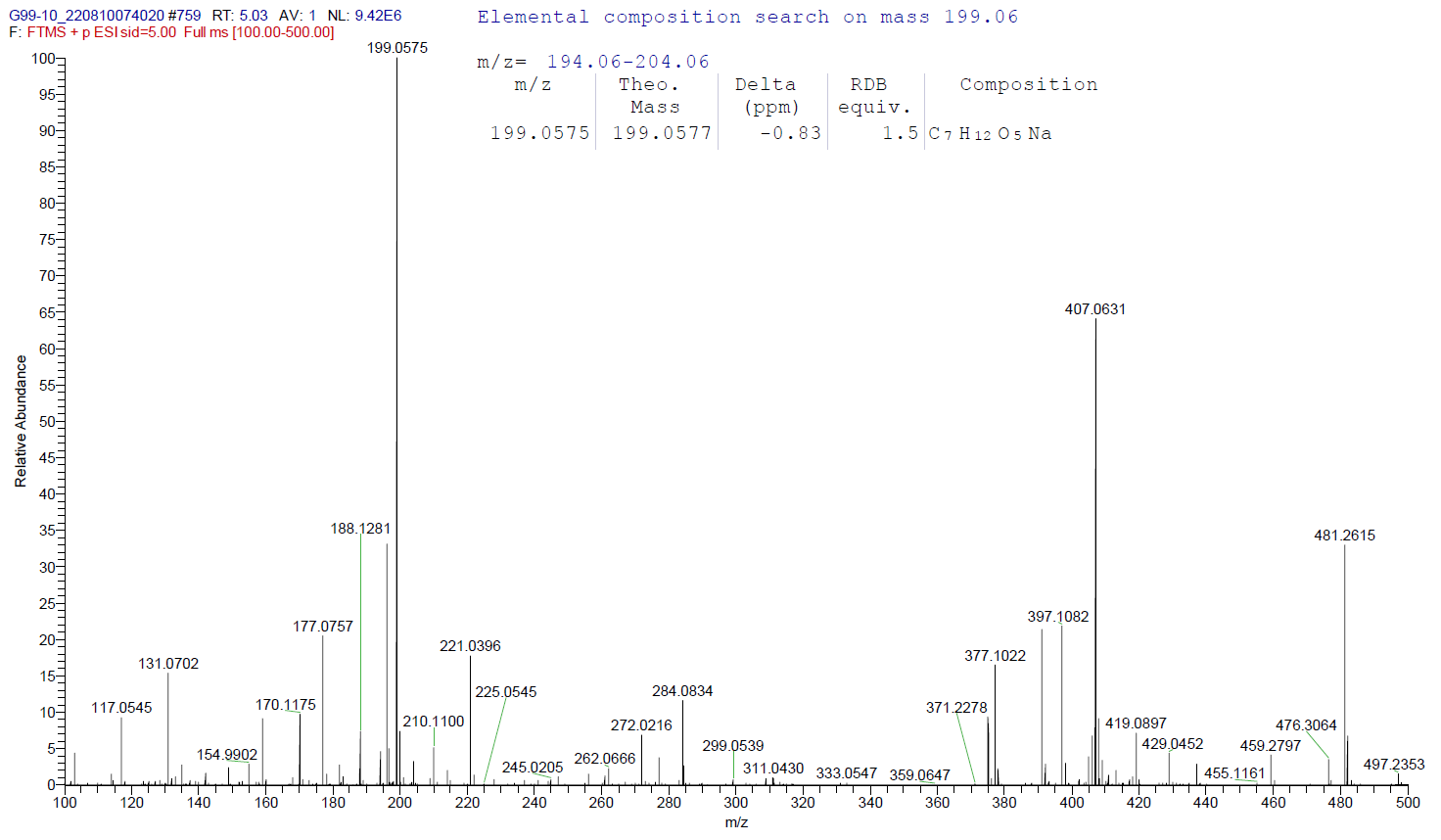 Figure S38. HRESIMS spectrum of compound 16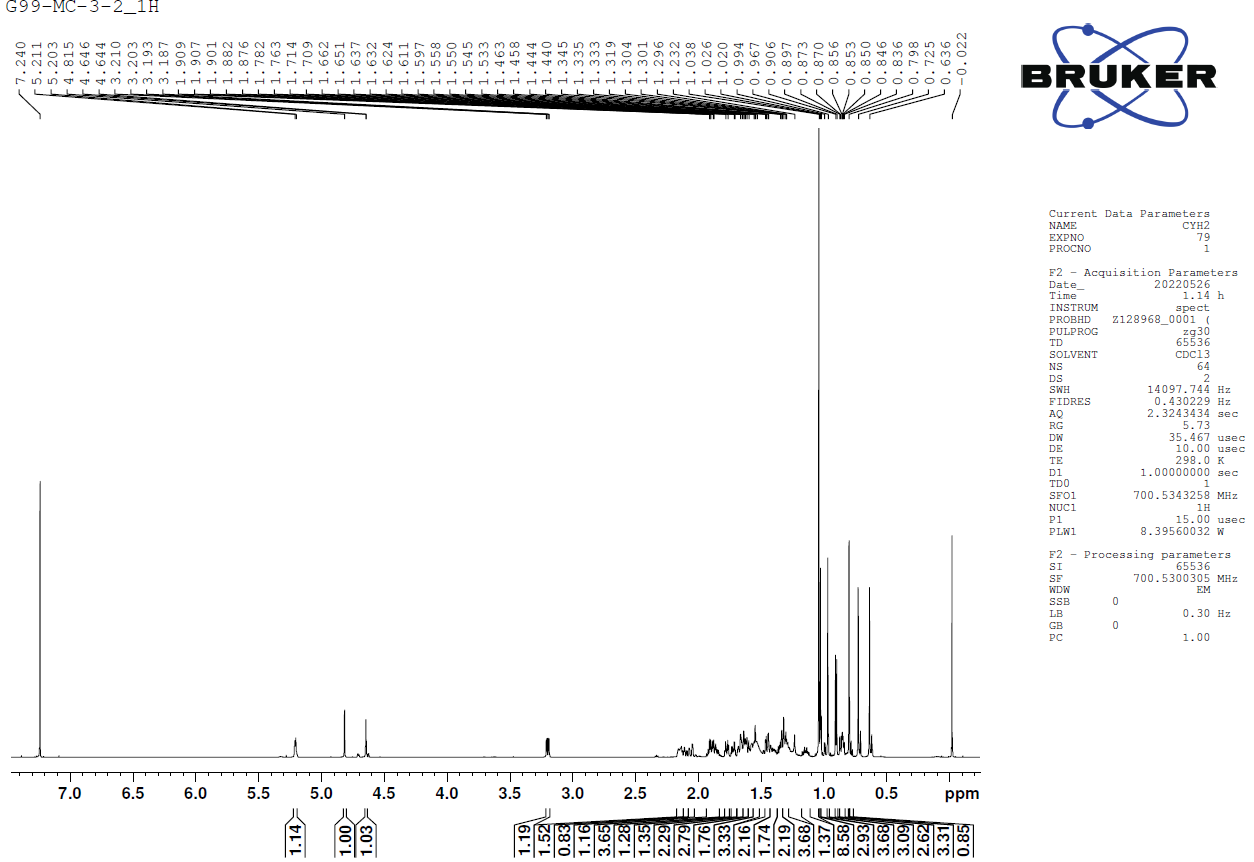 Figure S39. 1H-NMR spectrum (CDCl3, 700 MHz) of compound 17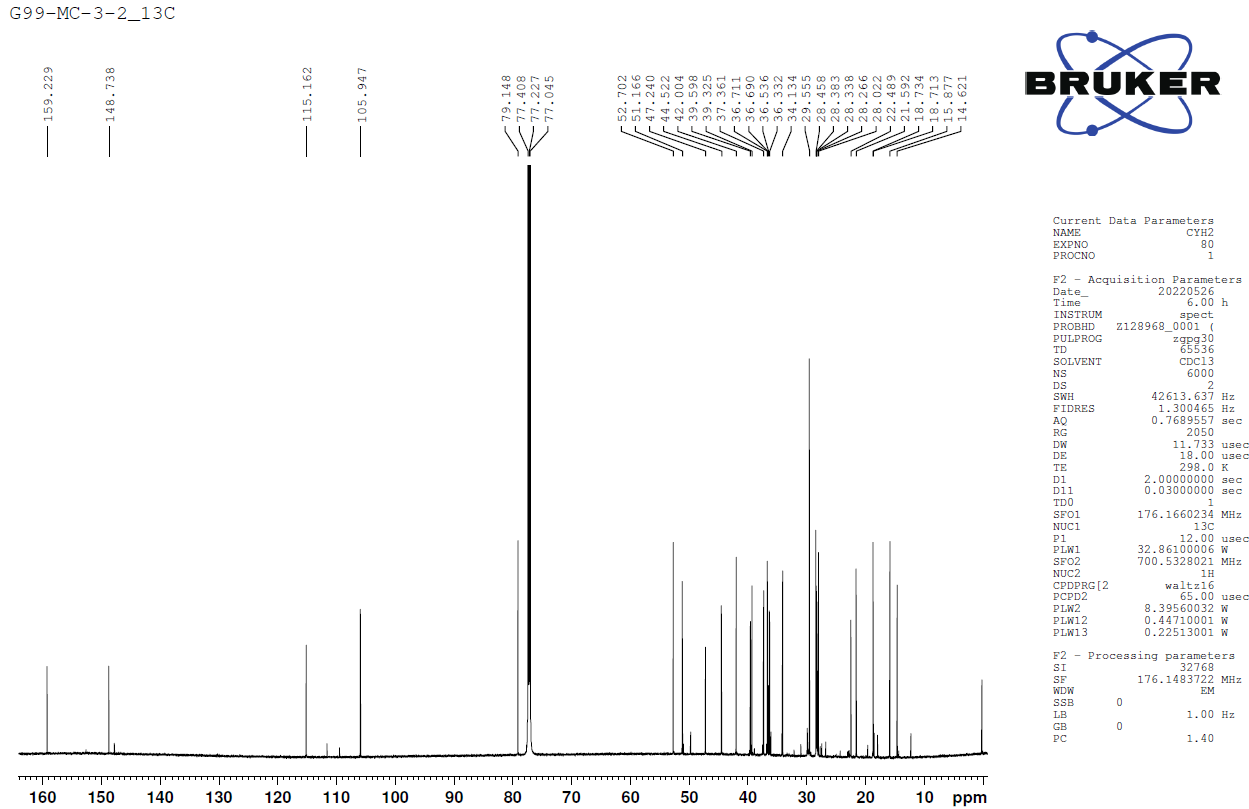 Figure S40. 13C-NMR spectrum (CDCl3, 175 MHz) of compound 17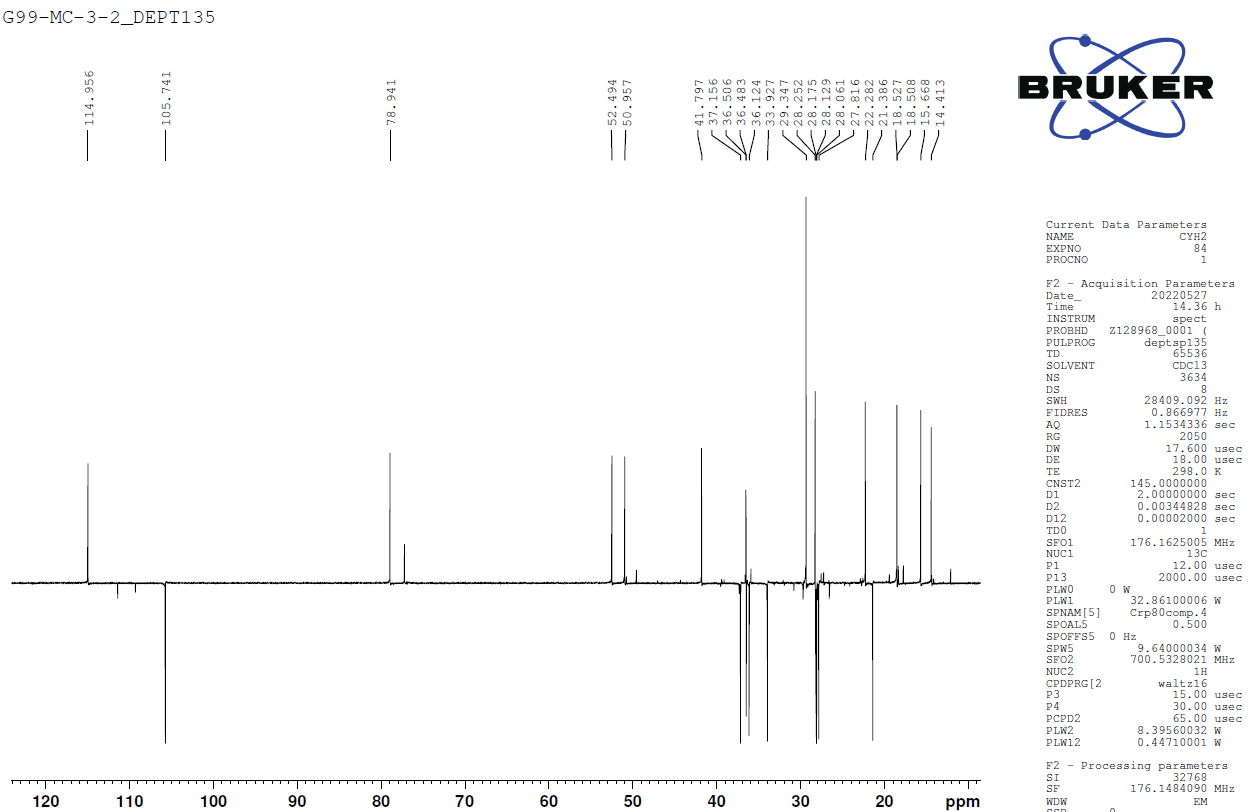 Figure S41. DEPT135 spectrum of compound 17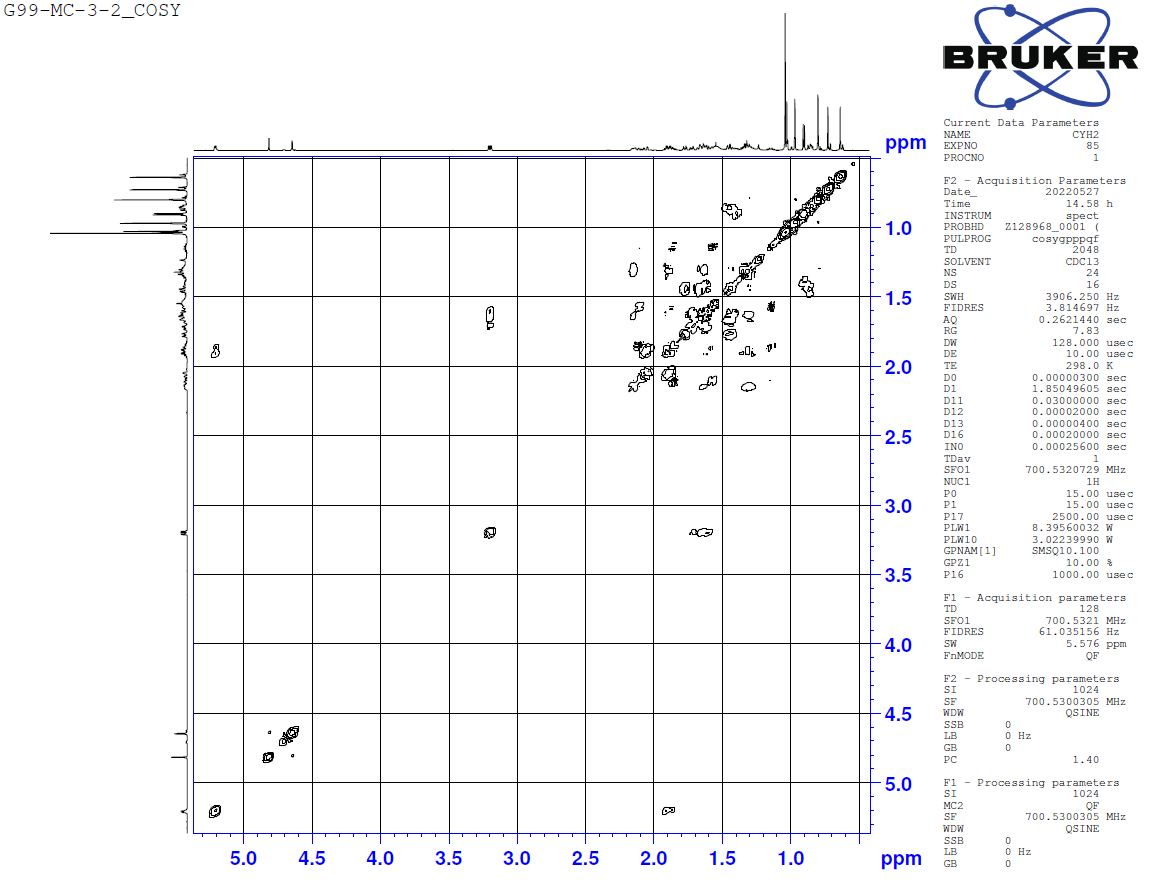 Figure S42. 1H-1H COSY spectrum of compound 17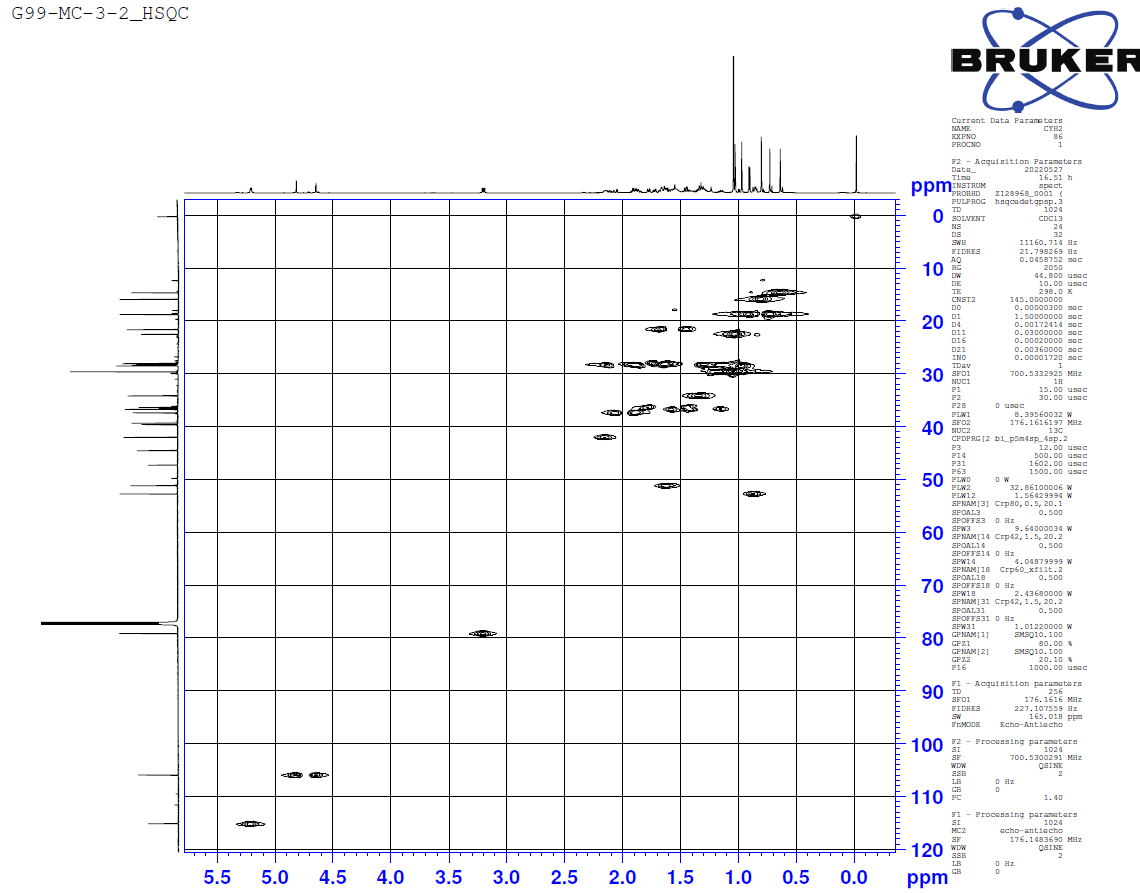 Figure S43. HSQC spectrum of compound 17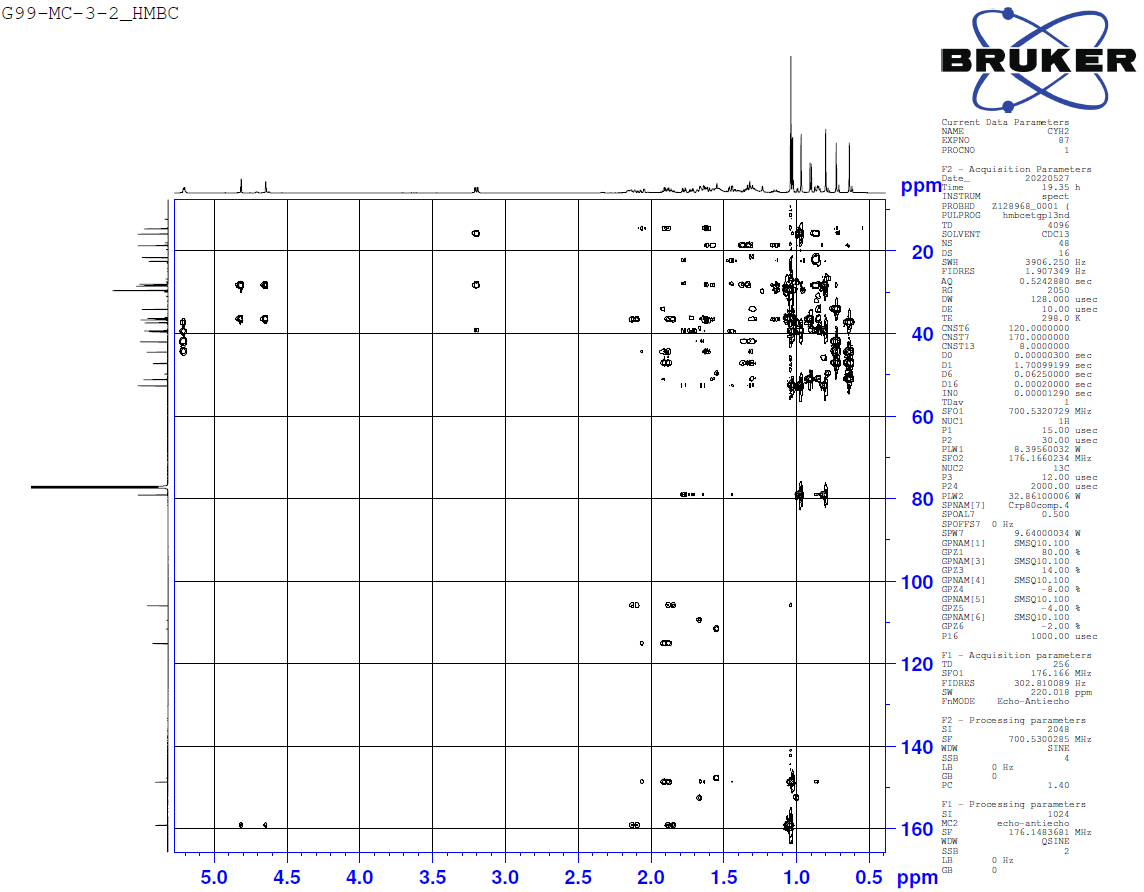 Figure S44. HMBC spectrum of compound 17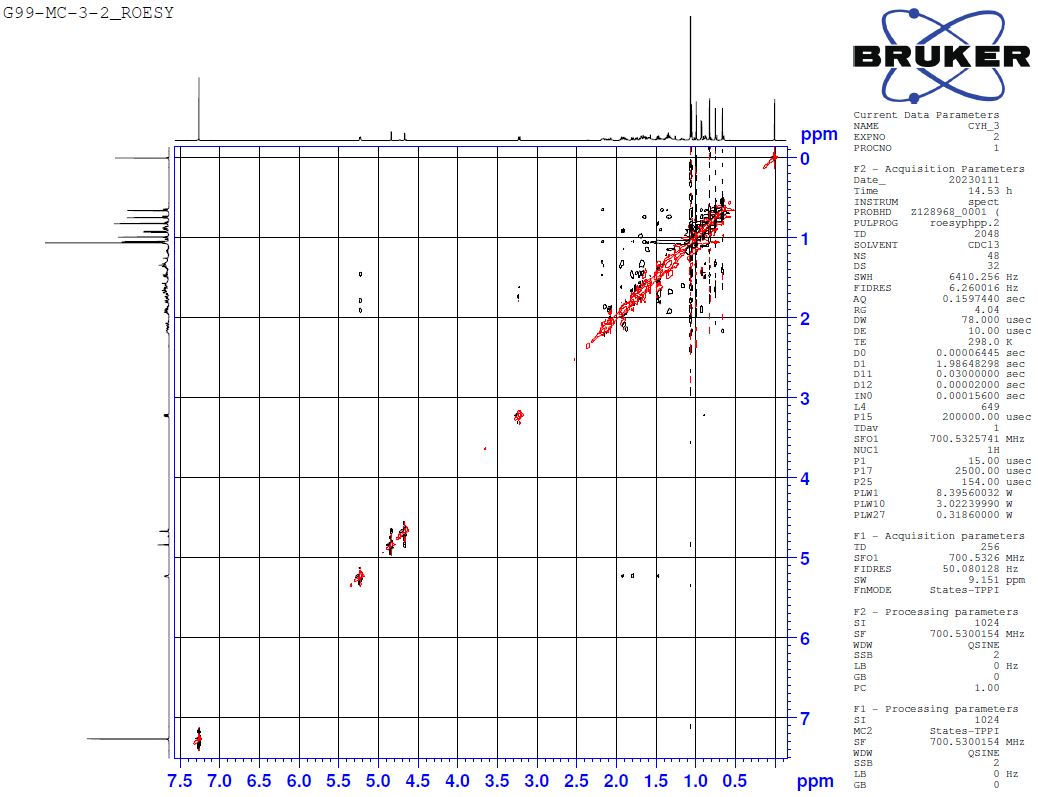 Figure S45. ROESY spectrum of compound 17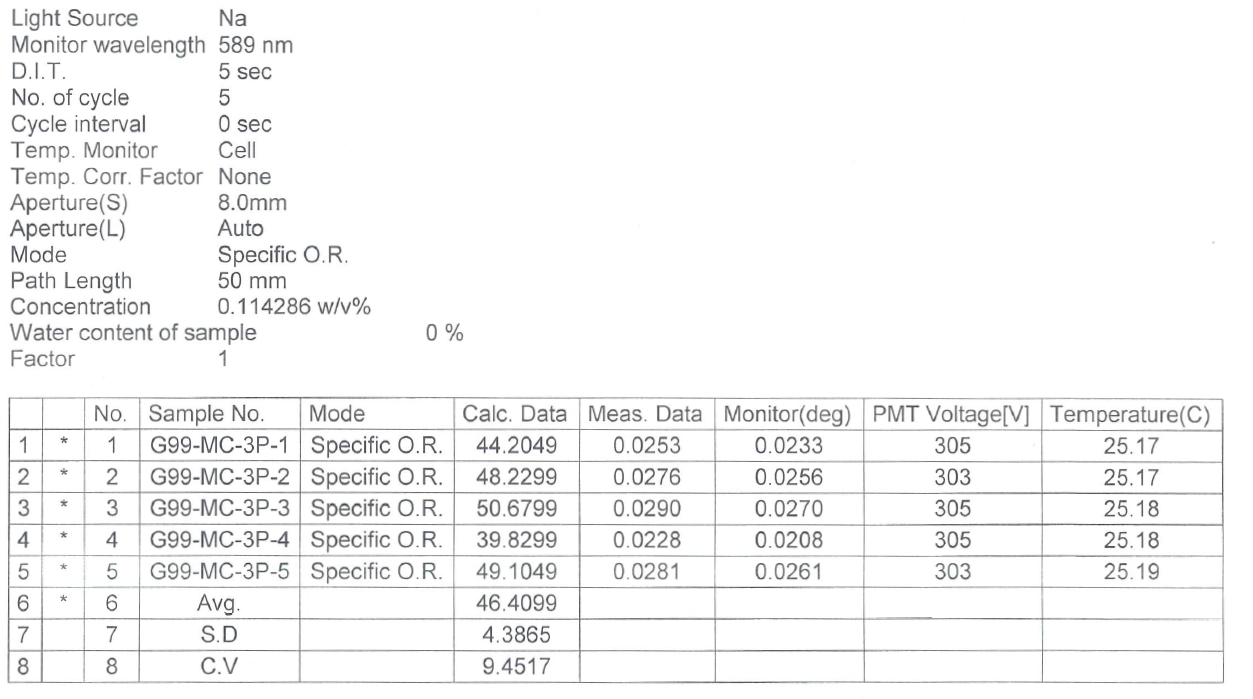 Figure S46. Specific optical rotation of compound 17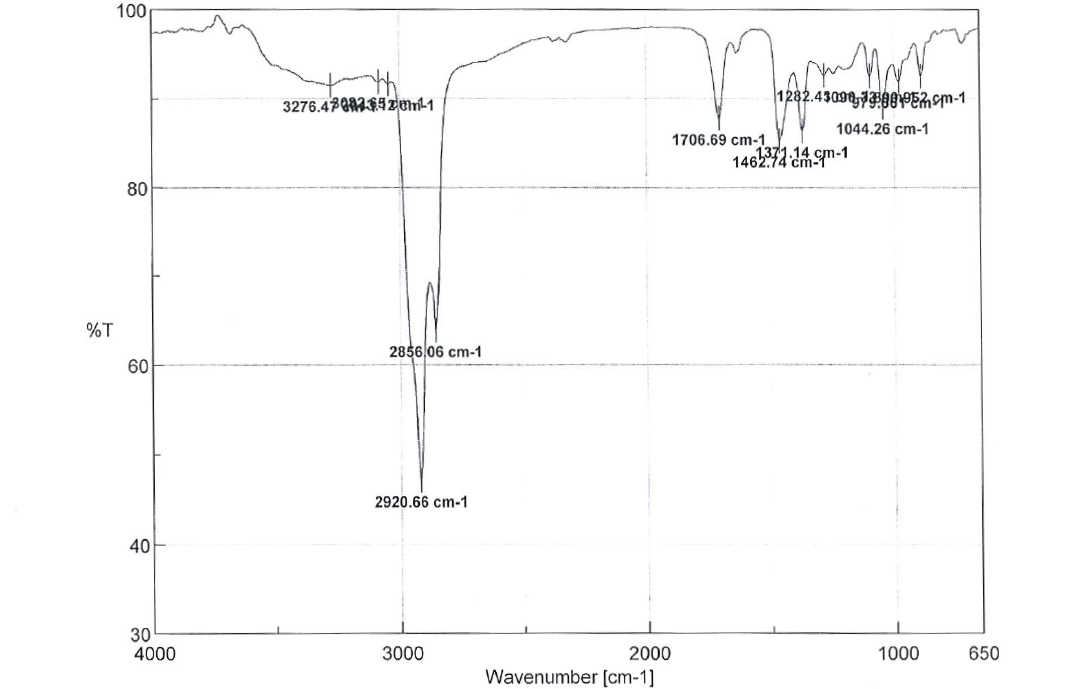 Figure S47. IR spectrum of compound 17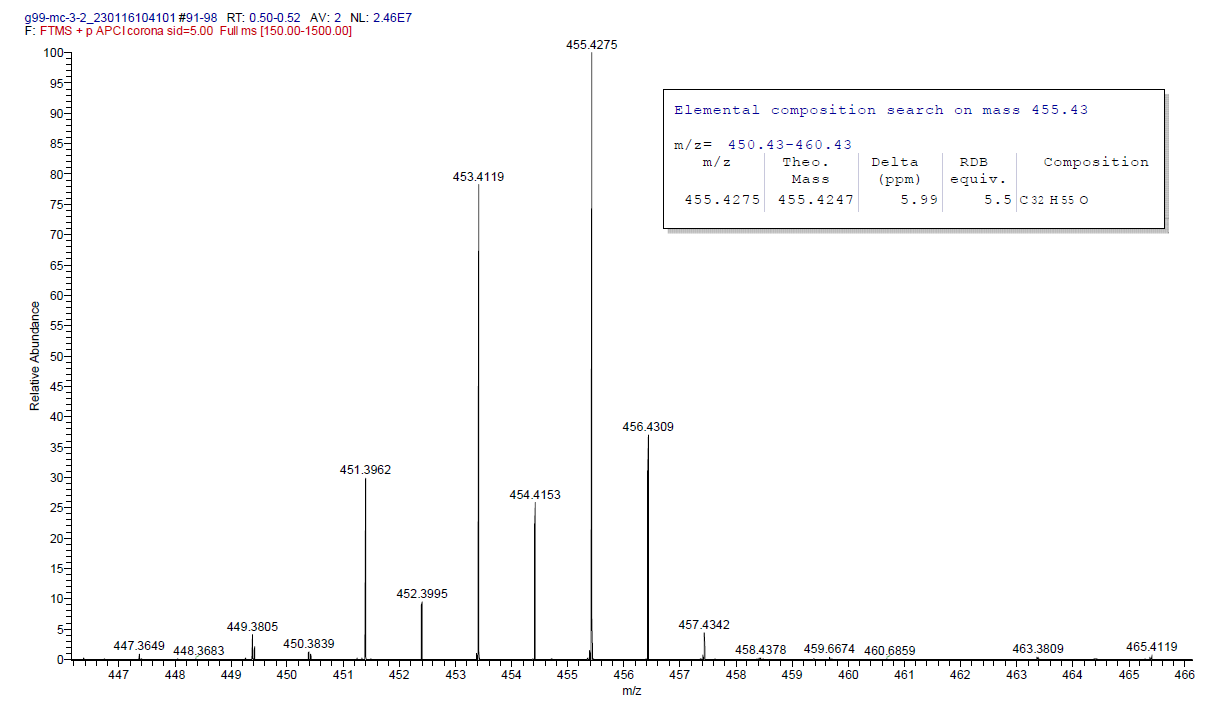 Figure S48. HRESIMS spectrum of compound 17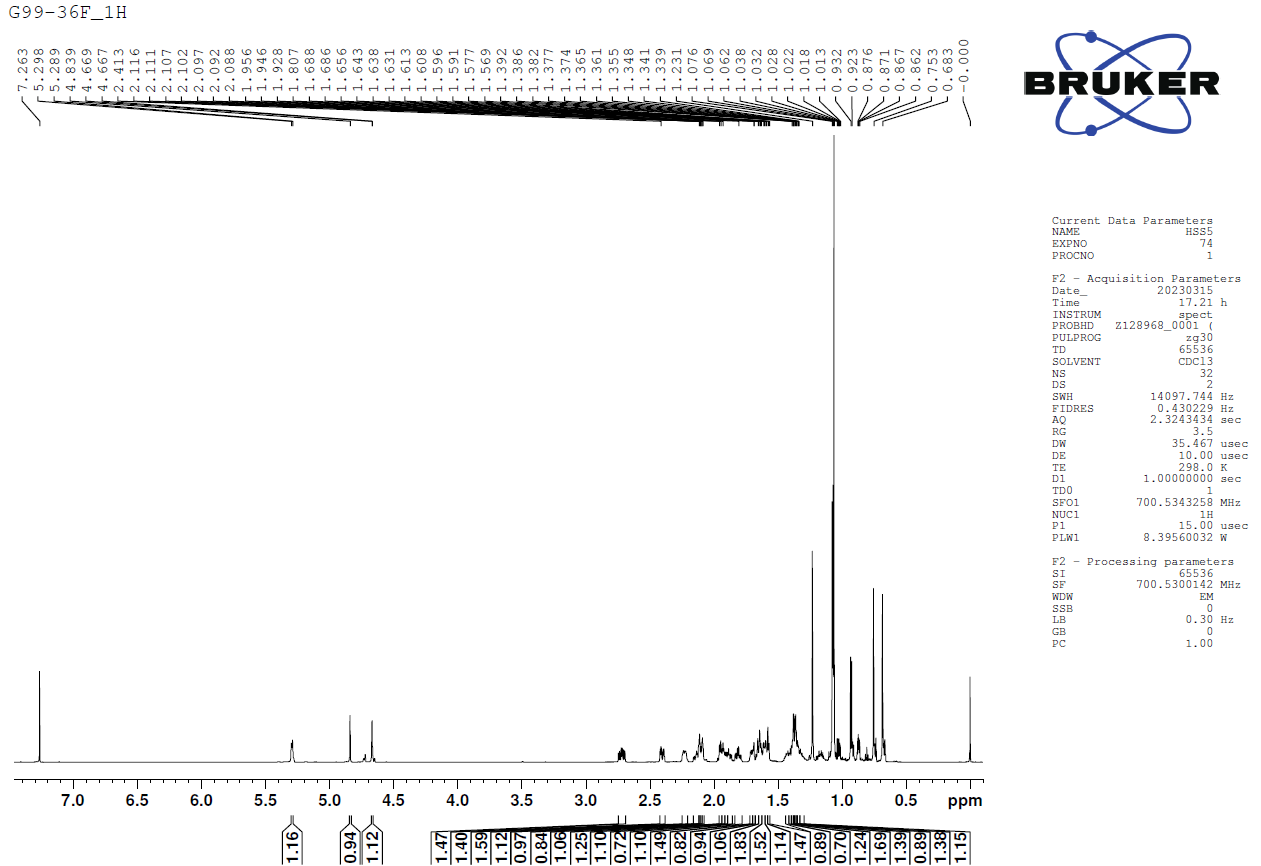 Figure S49. 1H-NMR spectrum (CDCl3, 700 MHz) of compound 18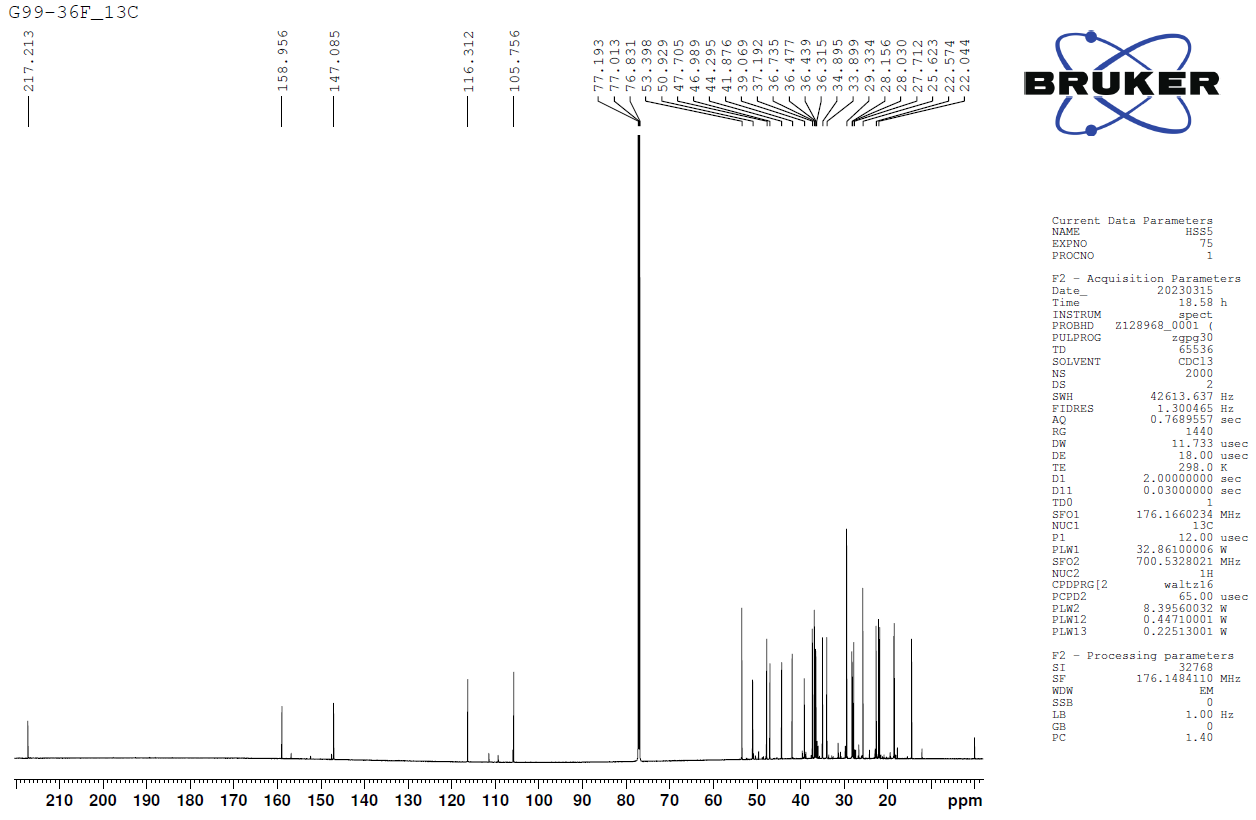 Figure S50. 13C-NMR spectrum (CDCl3, 175 MHz) of compound 18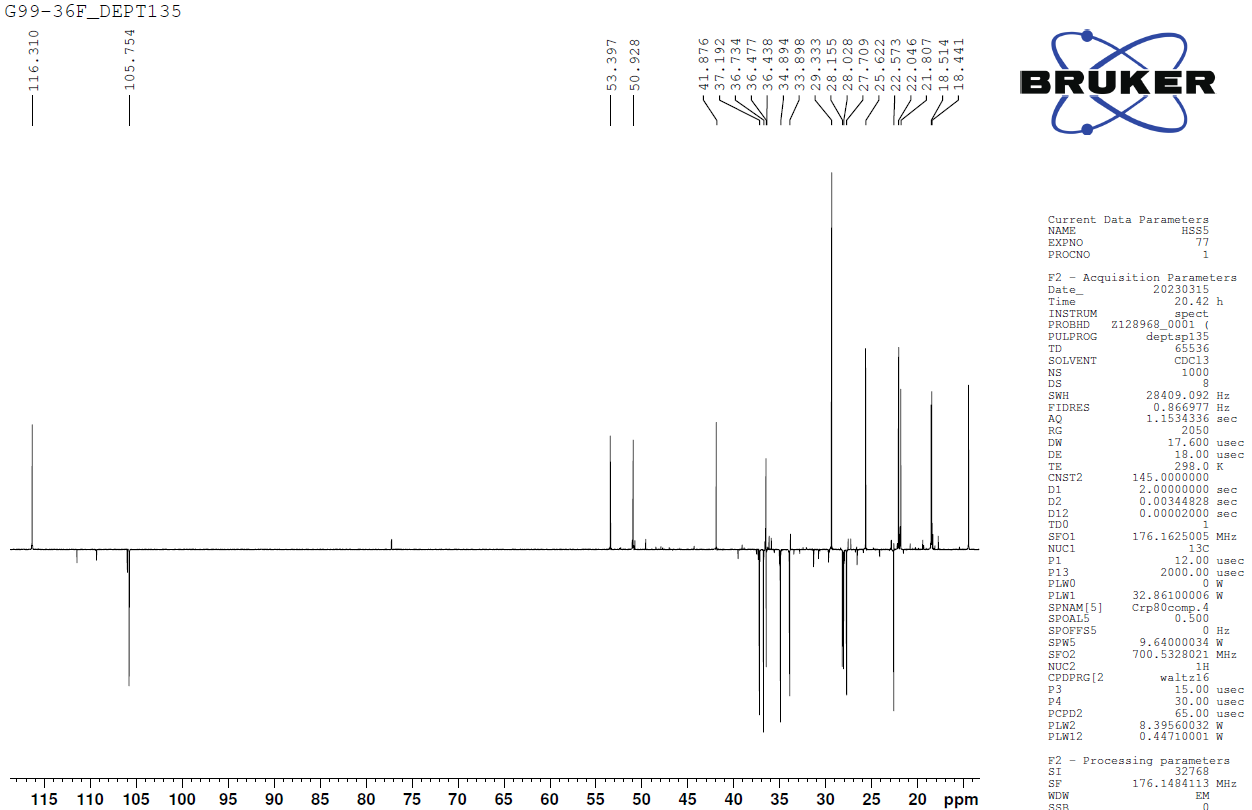 Figure S51. DEPT135 spectrum of compound 18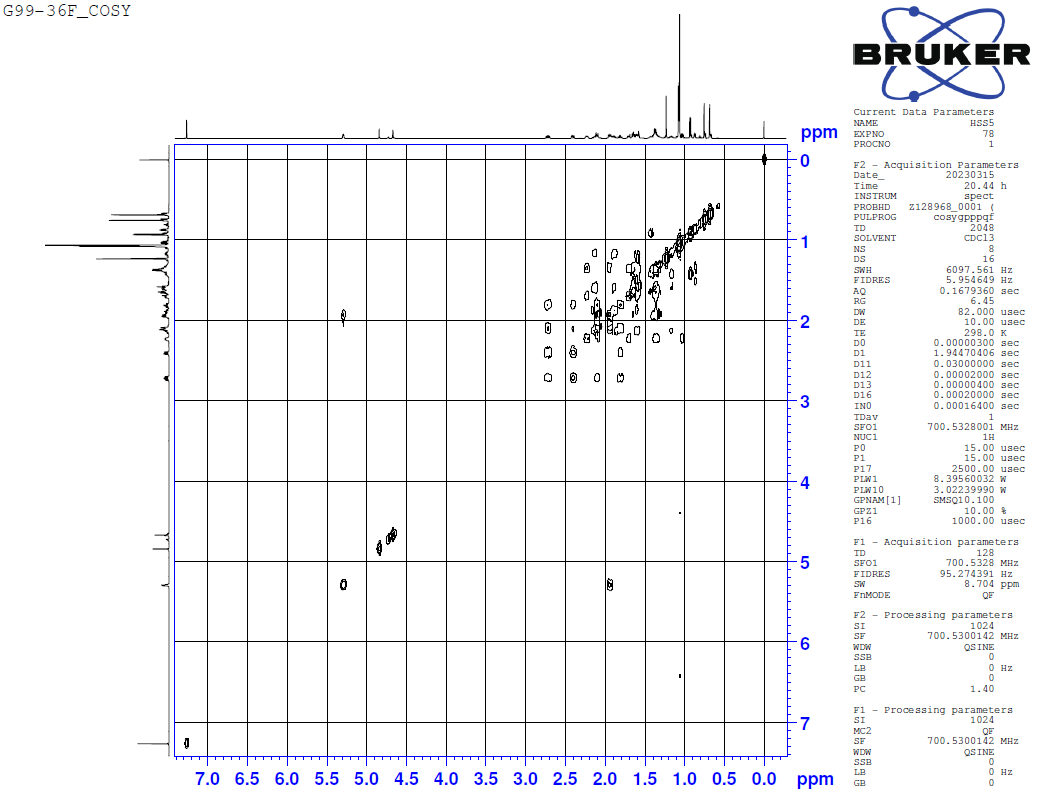 Figure S52. 1H-1H COSY spectrum of compound 18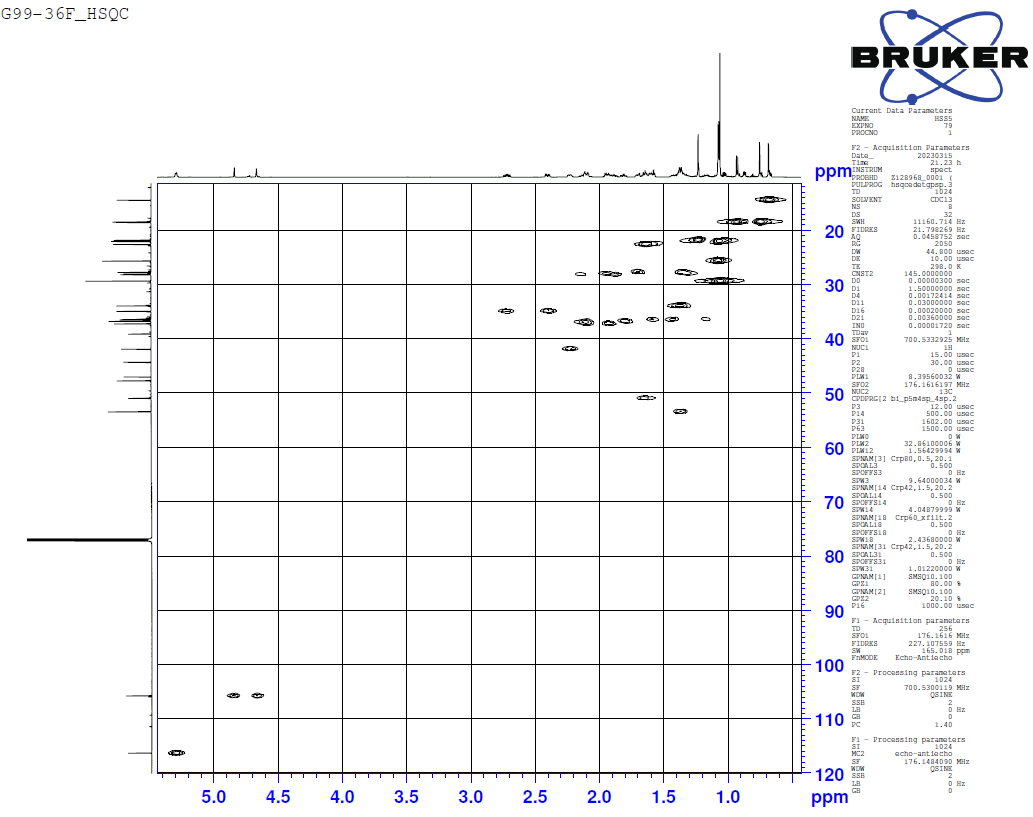 Figure S53. HSQC spectrum of compound 18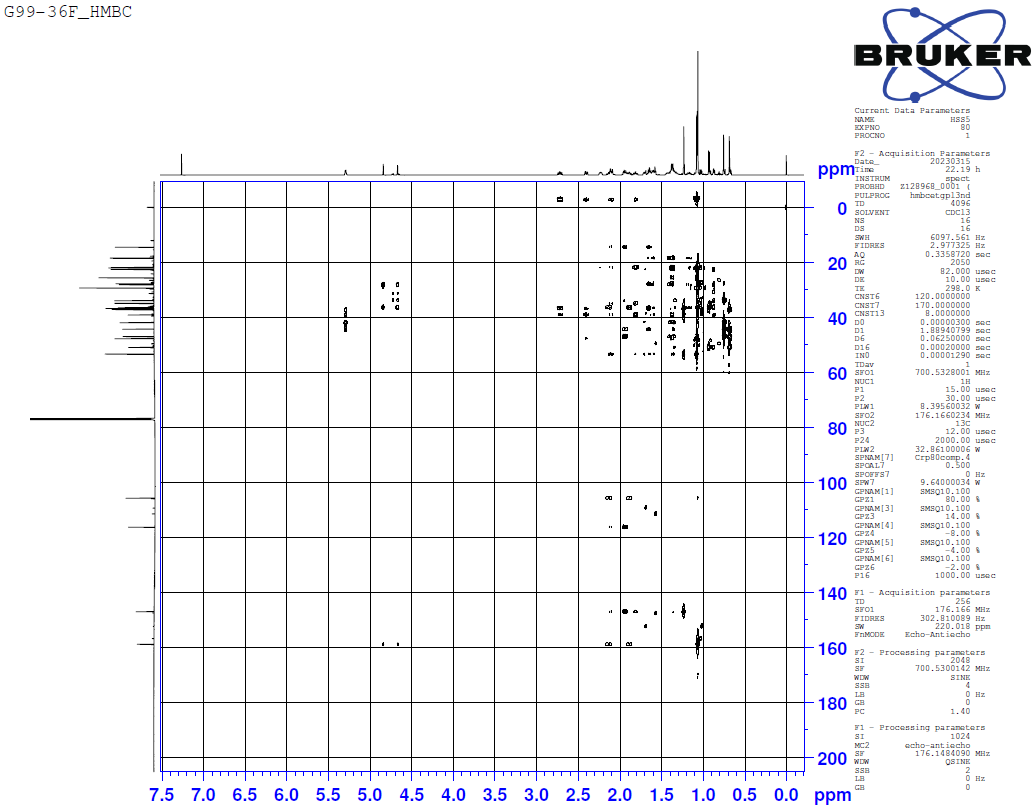 Figure S54. HMBC spectrum of compound 18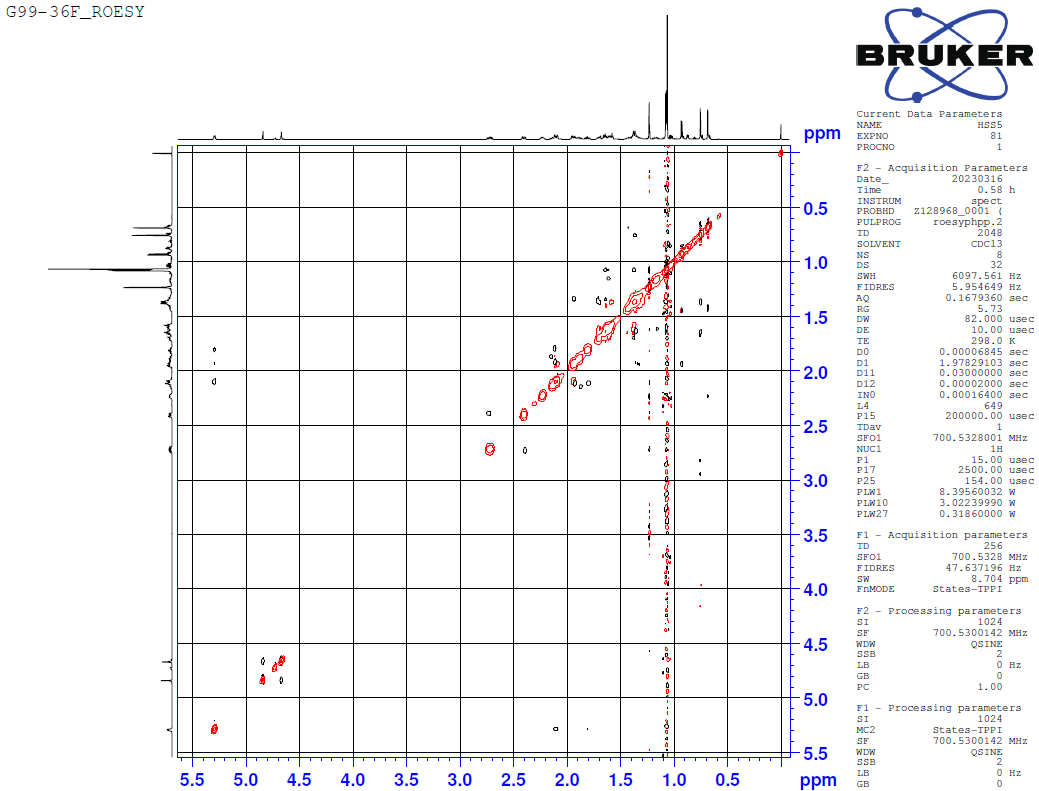 Figure S55. ROESY spectrum of compound 18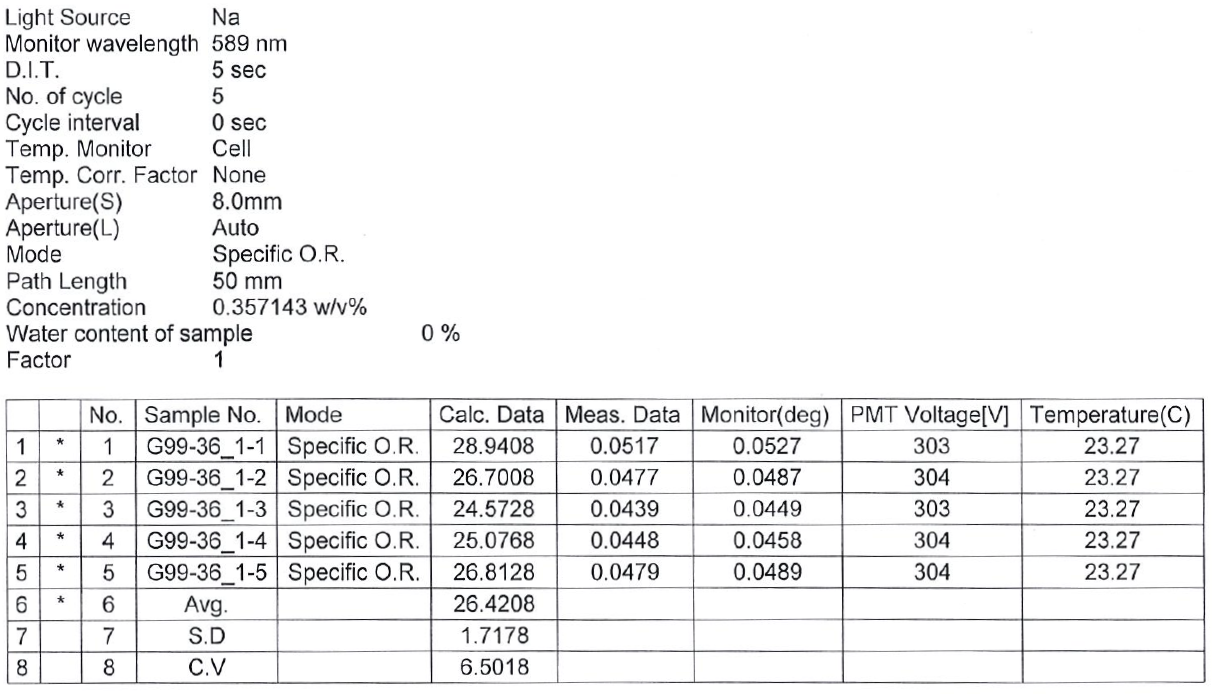 Figure S56. Specific optical rotation of compound 18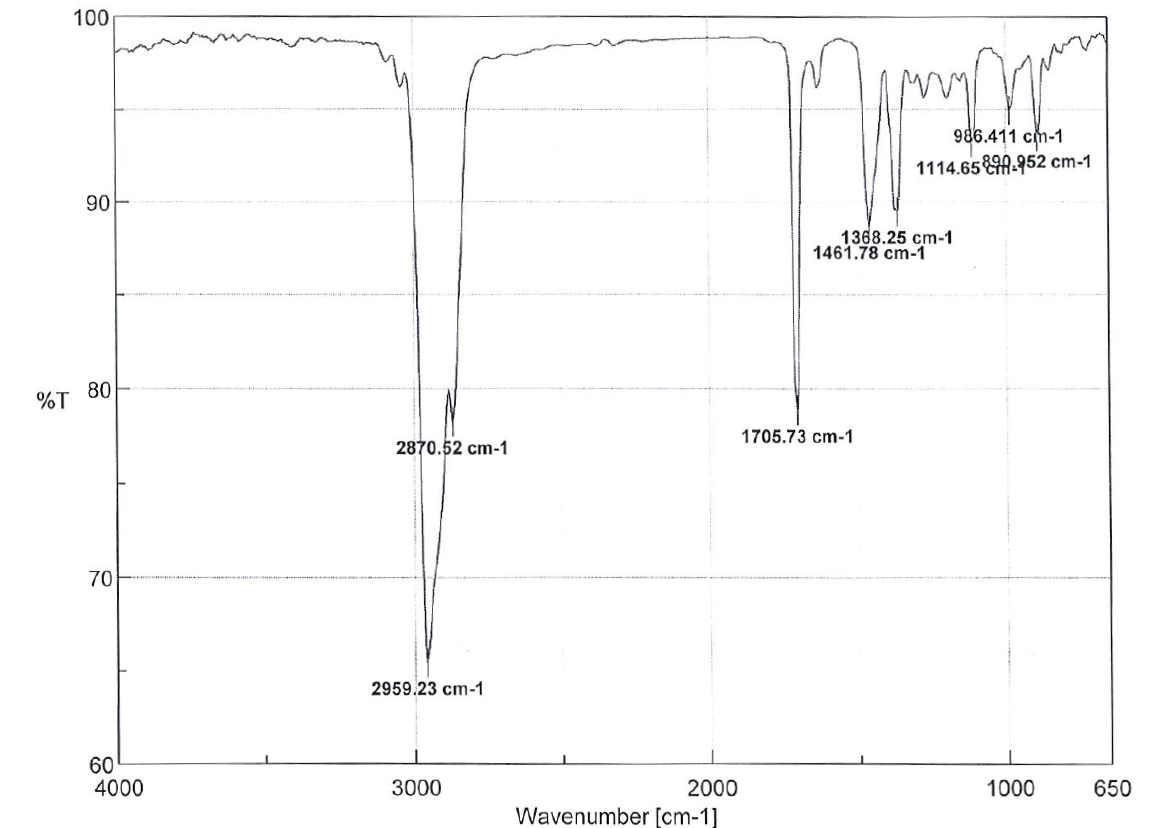 Figure S57. IR spectrum of compound 18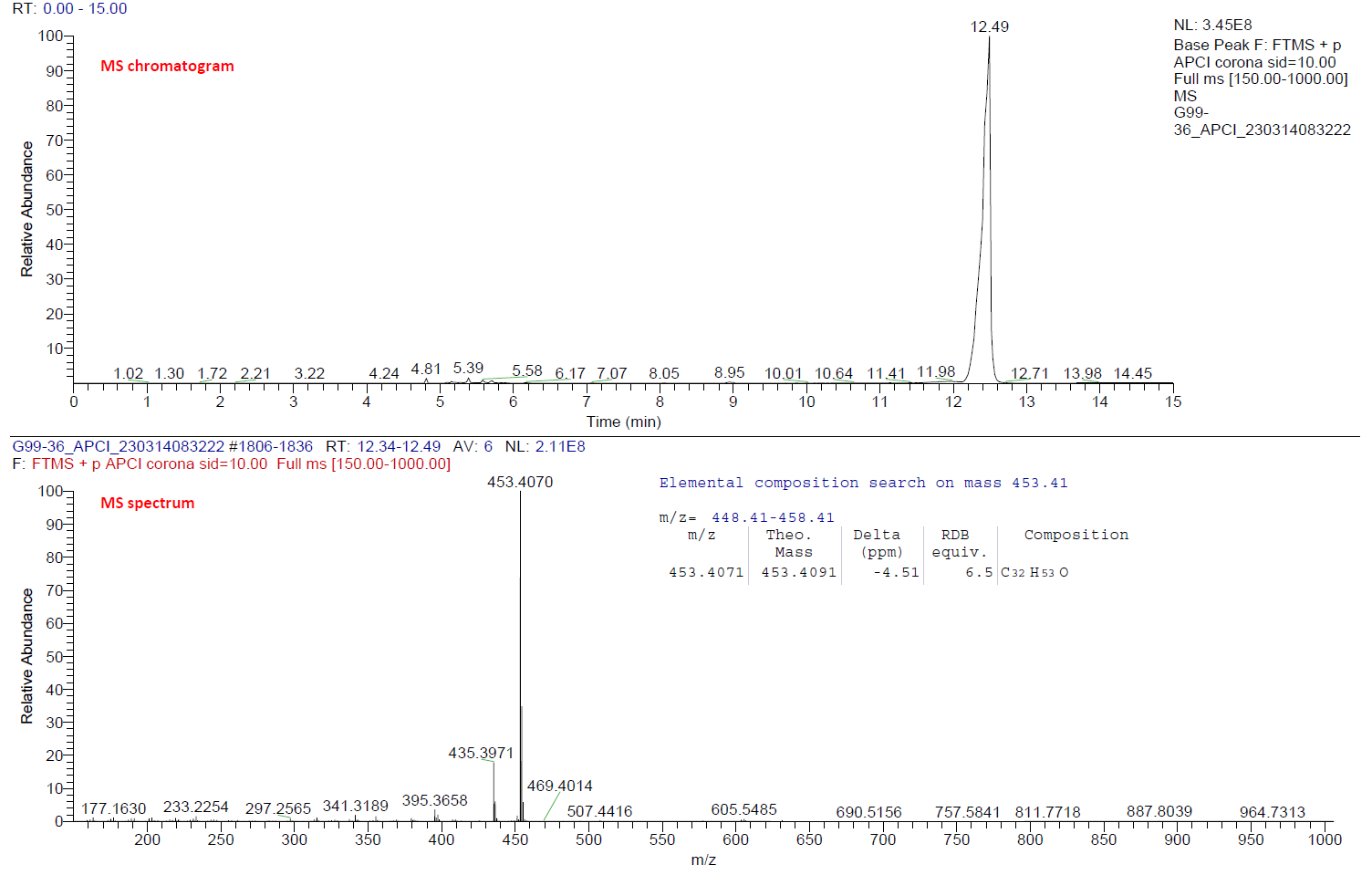 Figure S58. HRESIMS spectrum of compound 18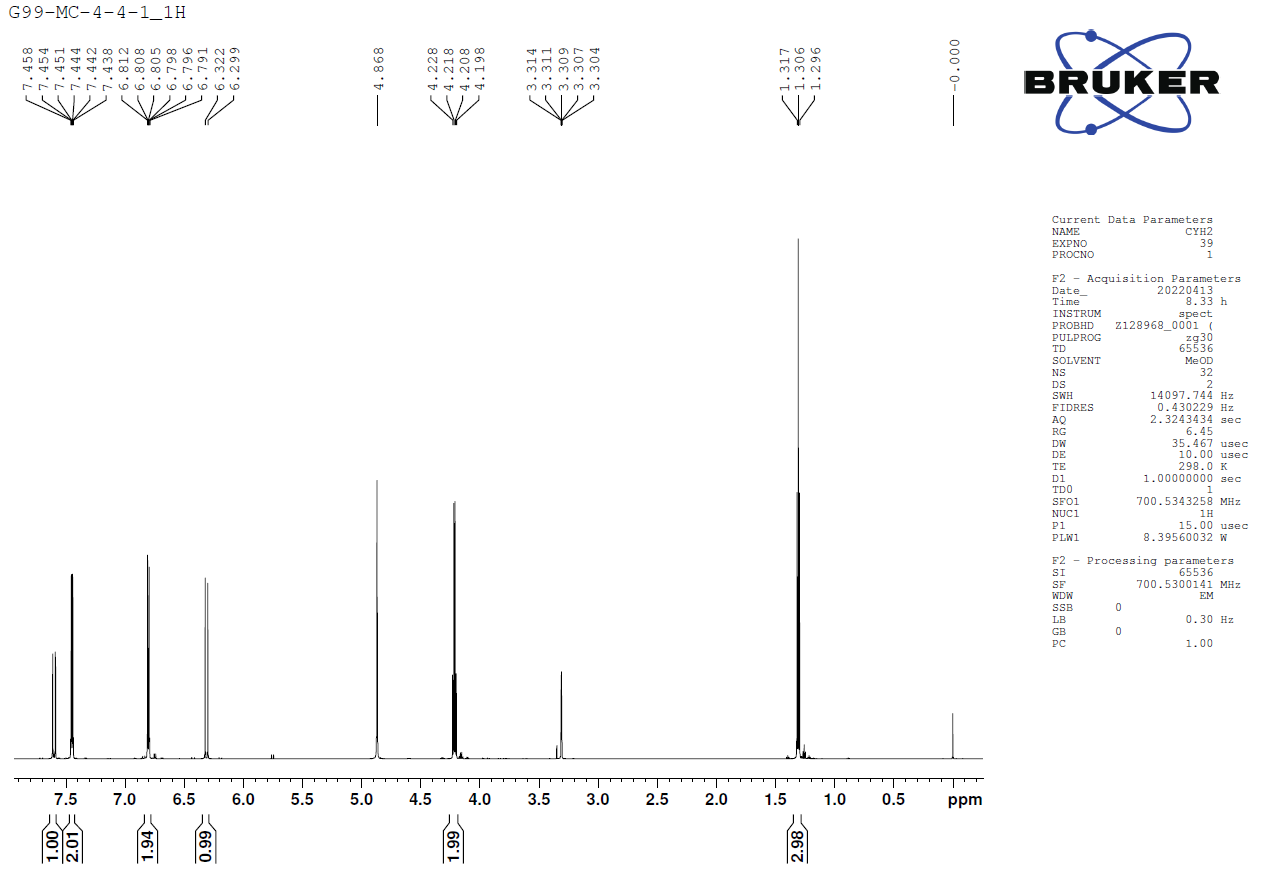 Figure S59. 1H-NMR spectrum (CD3OD, 700 MHz) of compound 19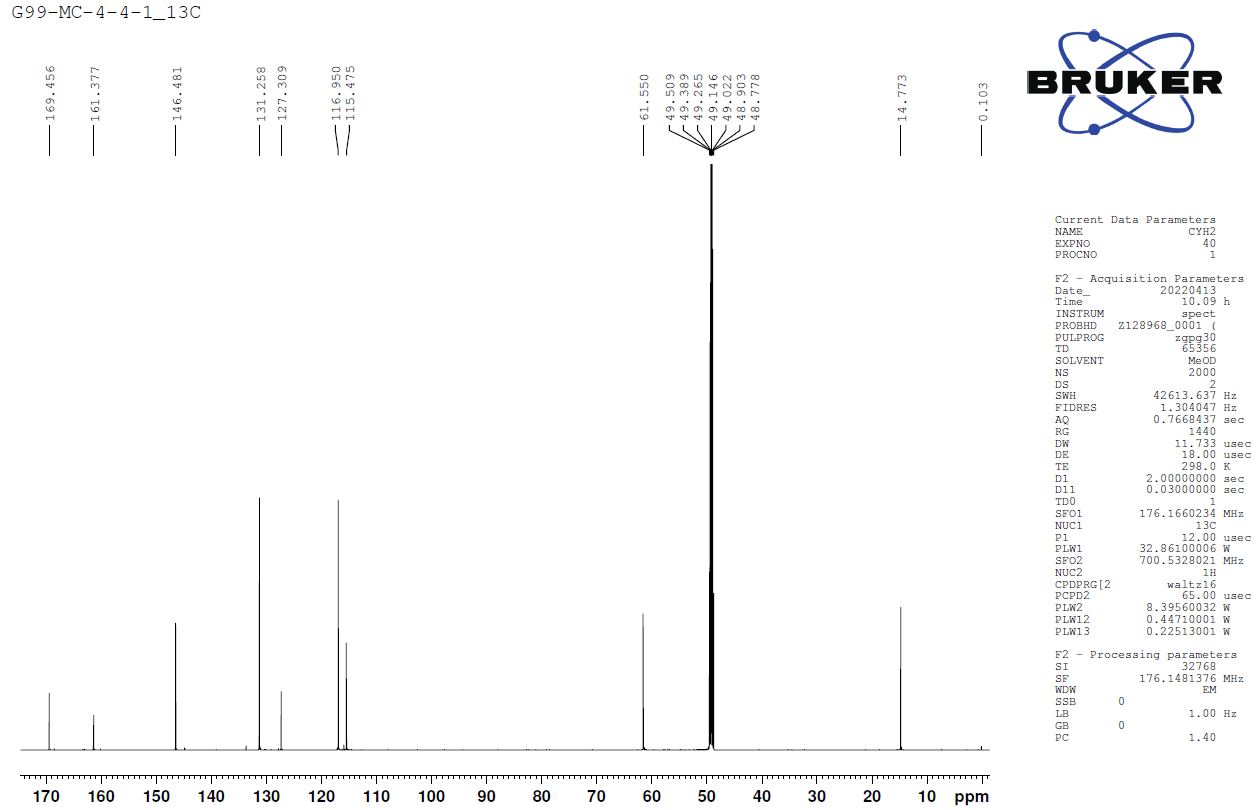 Figure S60. 13C-NMR spectrum (CD3OD, 175 MHz) of compound 19Compounds12345678910111213141516171819IC50 (μM)NCNCNCNCNCNCNCNCNCNCNCNCNCNCNCNCNCNCNCIC50 values of tested compounds were measured. 3T3-L1 preadipocytes (40% confluence) were treated with different concentrations (25, 50, 100, 200 μM) of tested compounds for 48 h. Statistical analysis was performed by Student’s t-test.NC, no cytotoxicity.IC50 values of tested compounds were measured. 3T3-L1 preadipocytes (40% confluence) were treated with different concentrations (25, 50, 100, 200 μM) of tested compounds for 48 h. Statistical analysis was performed by Student’s t-test.NC, no cytotoxicity.IC50 values of tested compounds were measured. 3T3-L1 preadipocytes (40% confluence) were treated with different concentrations (25, 50, 100, 200 μM) of tested compounds for 48 h. Statistical analysis was performed by Student’s t-test.NC, no cytotoxicity.IC50 values of tested compounds were measured. 3T3-L1 preadipocytes (40% confluence) were treated with different concentrations (25, 50, 100, 200 μM) of tested compounds for 48 h. Statistical analysis was performed by Student’s t-test.NC, no cytotoxicity.IC50 values of tested compounds were measured. 3T3-L1 preadipocytes (40% confluence) were treated with different concentrations (25, 50, 100, 200 μM) of tested compounds for 48 h. Statistical analysis was performed by Student’s t-test.NC, no cytotoxicity.IC50 values of tested compounds were measured. 3T3-L1 preadipocytes (40% confluence) were treated with different concentrations (25, 50, 100, 200 μM) of tested compounds for 48 h. Statistical analysis was performed by Student’s t-test.NC, no cytotoxicity.IC50 values of tested compounds were measured. 3T3-L1 preadipocytes (40% confluence) were treated with different concentrations (25, 50, 100, 200 μM) of tested compounds for 48 h. Statistical analysis was performed by Student’s t-test.NC, no cytotoxicity.IC50 values of tested compounds were measured. 3T3-L1 preadipocytes (40% confluence) were treated with different concentrations (25, 50, 100, 200 μM) of tested compounds for 48 h. Statistical analysis was performed by Student’s t-test.NC, no cytotoxicity.IC50 values of tested compounds were measured. 3T3-L1 preadipocytes (40% confluence) were treated with different concentrations (25, 50, 100, 200 μM) of tested compounds for 48 h. Statistical analysis was performed by Student’s t-test.NC, no cytotoxicity.IC50 values of tested compounds were measured. 3T3-L1 preadipocytes (40% confluence) were treated with different concentrations (25, 50, 100, 200 μM) of tested compounds for 48 h. Statistical analysis was performed by Student’s t-test.NC, no cytotoxicity.IC50 values of tested compounds were measured. 3T3-L1 preadipocytes (40% confluence) were treated with different concentrations (25, 50, 100, 200 μM) of tested compounds for 48 h. Statistical analysis was performed by Student’s t-test.NC, no cytotoxicity.IC50 values of tested compounds were measured. 3T3-L1 preadipocytes (40% confluence) were treated with different concentrations (25, 50, 100, 200 μM) of tested compounds for 48 h. Statistical analysis was performed by Student’s t-test.NC, no cytotoxicity.IC50 values of tested compounds were measured. 3T3-L1 preadipocytes (40% confluence) were treated with different concentrations (25, 50, 100, 200 μM) of tested compounds for 48 h. Statistical analysis was performed by Student’s t-test.NC, no cytotoxicity.IC50 values of tested compounds were measured. 3T3-L1 preadipocytes (40% confluence) were treated with different concentrations (25, 50, 100, 200 μM) of tested compounds for 48 h. Statistical analysis was performed by Student’s t-test.NC, no cytotoxicity.IC50 values of tested compounds were measured. 3T3-L1 preadipocytes (40% confluence) were treated with different concentrations (25, 50, 100, 200 μM) of tested compounds for 48 h. Statistical analysis was performed by Student’s t-test.NC, no cytotoxicity.IC50 values of tested compounds were measured. 3T3-L1 preadipocytes (40% confluence) were treated with different concentrations (25, 50, 100, 200 μM) of tested compounds for 48 h. Statistical analysis was performed by Student’s t-test.NC, no cytotoxicity.IC50 values of tested compounds were measured. 3T3-L1 preadipocytes (40% confluence) were treated with different concentrations (25, 50, 100, 200 μM) of tested compounds for 48 h. Statistical analysis was performed by Student’s t-test.NC, no cytotoxicity.IC50 values of tested compounds were measured. 3T3-L1 preadipocytes (40% confluence) were treated with different concentrations (25, 50, 100, 200 μM) of tested compounds for 48 h. Statistical analysis was performed by Student’s t-test.NC, no cytotoxicity.IC50 values of tested compounds were measured. 3T3-L1 preadipocytes (40% confluence) were treated with different concentrations (25, 50, 100, 200 μM) of tested compounds for 48 h. Statistical analysis was performed by Student’s t-test.NC, no cytotoxicity.IC50 values of tested compounds were measured. 3T3-L1 preadipocytes (40% confluence) were treated with different concentrations (25, 50, 100, 200 μM) of tested compounds for 48 h. Statistical analysis was performed by Student’s t-test.NC, no cytotoxicity.IC50 values of tested compounds were measured. 3T3-L1 preadipocytes (40% confluence) were treated with different concentrations (25, 50, 100, 200 μM) of tested compounds for 48 h. Statistical analysis was performed by Student’s t-test.NC, no cytotoxicity.